ПРОЕКТ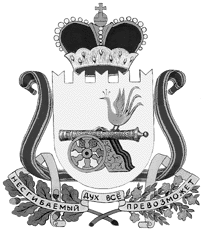 СОВЕТ ДЕПУТАТОВВЯЗЬМА - БРЯНСКОГО СЕЛЬСКОГО ПОСЕЛЕНИЯВЯЗЕМСКОГО РАЙОНА СМОЛЕНСКОЙ ОБЛАСТИРЕШЕНИЕот ________________ года № ______О внесении изменений в решение Совета депутатов Вязьма –Брянского сельского поселения Вяземского района Смоленской области от 13.12.2019 года  № 35 «О бюджете Вязьма - Брянского сельского поселения Вяземского района Смоленской области на 2020 год и плановый период 2021 и 2022 годов»Руководствуясь Бюджетным кодексом Российской Федерации, Федеральным законом от 06 октября 2003 № 131-ФЗ «Об общих принципах организации местного самоуправления в Российской Федерации», Уставом Вязьма - Брянского сельского поселения Вяземского района Смоленской области, Совет депутатов Вязьма - Брянского сельского поселения Вяземского района Смоленской области РЕШИЛ:Внести в решение Совета депутатов Вязьма – Брянского сельского поселения Вяземского района Смоленской области от 13.12.2019 года  № 35 «О бюджете Вязьма - Брянского сельского поселения Вяземского района Смоленской области на 2020 год и плановый период 2021 и 2022 годов» следующие изменения:Пункт 1 изложить в следующей редакции:«1. Утвердить основные характеристики бюджета Вязьма-Брянского сельского поселения Вяземского района Смоленской области (далее –  бюджет поселения) на 2020 год:1) общий объем доходов бюджета поселения в сумме 25 699,8 тыс. рублей, в том числе объем безвозмездных поступлений в сумме 9 238,0 тыс. рублей, из которых объем получаемых межбюджетных трансфертов – 9 238,0 тыс. рублей;2) общий объем расходов бюджета поселения в сумме                                  26 552,2  тыс. рублей;3) дефицит бюджета поселения в сумме 852,4 тыс. рублей, что составляет 5,2 процента от утвержденного общего годового объема доходов бюджета поселения без учета утвержденного объема безвозмездных поступлений.»;1.2. Пункт 3 изложить в следующей редакции:«3. Утвердить основные характеристики бюджета поселения на плановый период 2021 и 2022 годов:1) общий объем доходов бюджета поселения на 2021 год в сумме 20 622,1  тыс.  рублей, в том числе объем безвозмездных поступлений в сумме 3 467,4 тыс. рублей, из которых объем получаемых межбюджетных трансфертов – 3 467,4 тыс. рублей, и на 2022 год в сумме 21 436,7 тыс. рублей, в том числе объем безвозмездных поступлений в сумме 3 608,9 тыс. рублей, из которых объем получаемых межбюджетных трансфертов – 3 608,9тыс. рублей;2) общий объем расходов бюджета поселения на 2021 год в сумме 20 622,1  тыс. рублей, в том числе условно утвержденные расходы (без учета расходов бюджета сельского поселения, предусмотренных за счет межбюджетных трансфертов из других бюджетов бюджетной системы Российской Федерации, имеющих целевое назначение) в сумме 441,5 тыс. руб. и на 2022 год в сумме 21 436,7 тыс. рублей, в том числе условно утвержденные расходы (без учета расходов бюджета сельского поселения, предусмотренных за счет межбюджетных трансфертов из других бюджетов бюджетной системы Российской Федерации, имеющих целевое назначение) в сумме 917,8 тыс. рублей;3) дефицит бюджета поселения на 2021 год в сумме 0,0 тыс. рублей, что составляет  0,0  процента от утвержденного общего годового объема доходов бюджета поселения без учета утвержденного объема безвозмездных поступлений, на 2022 год в сумме 0,0 тыс. рублей, что составляет 0,0 процента от утвержденного общего годового объема доходов бюджета поселения без учета утвержденного объема безвозмездных поступлений.»1.3. в пункте 15 слова «в 2020 году в сумме 19381,5 тыс. рублей, в 2021 году в сумме 16417,3 тыс. рублей, в 2022 году в сумме 16627,2 тыс. рублей.» заменить словами «в 2020 году в сумме 25 345,1 тыс. рублей, в 2021 году в сумме 19 049,9 тыс. рублей, в 2022 году в сумме 19 371,9 тыс. рублей.»;1.4. в подпункте 1 пункта 19 слова «1) на 2020 год в сумме 0,0 тыс. рублей;» заменить словами «1) на 2020 год в сумме 3 098,4 тыс. рублей;»;1.5. пункт 22 изложить в новой редакции: «22. Установить:1) верхний предел муниципального долга на 1 января 2021 года по долговым обязательствам Вязьма – Брянского сельского поселения Вяземского района Смоленской области в сумме 0,0 тыс. рублей, в том числе верхний предел долга по муниципальным гарантиям Вязьма – Брянского сельского поселения Вяземского района Смоленской области в сумме 0,0 тыс. рублей; 2) верхний предел муниципального долга на 1 января 2022 года по долговым обязательствам Вязьма – Брянского сельского поселения Вяземского района Смоленской области в сумме 0,0 тыс. рублей, в том числе верхний предел долга по муниципальным гарантиям Вязьма – Брянского сельского поселения Вяземского района Смоленской области в сумме 0,0 тыс. рублей;3) верхний предел муниципального долга на 1 января 2023 года по долговым обязательствам Вязьма – Брянского сельского поселения Вяземского района Смоленской области в сумме 0,0 тыс. рублей, в том числе верхний предел долга по муниципальным гарантиям Вязьма – Брянского сельского поселения Вяземского района Смоленской области в сумме 0,0 тыс. рублей.»1.6. Приложение № 1 изложить в новой редакции (прилагается).1.7. Приложение № 2 изложить в новой редакции (прилагается).1.8. Приложение № 3 изложить в новой редакции (прилагается).1.9. Приложение № 7 изложить в новой редакции (прилагается).1.10. Приложение № 8 изложить в новой редакции (прилагается).1.11. Приложение № 9 изложить в новой редакции (прилагается).1.12. Приложение № 10 изложить в новой редакции (прилагается).1.13. Приложение № 11 изложить в новой редакции (прилагается).1.14. Приложение № 12 изложить в новой редакции (прилагается).1.15. Приложение № 13 изложить в новой редакции (прилагается).1.16. Приложение № 14 изложить в новой редакции (прилагается).1.17. Приложение № 15 изложить в новой редакции (прилагается).1.18. Приложение № 16 изложить в новой редакции (прилагается). 2. Опубликовать настоящее решение в газете «Вяземский вестник» и разместить на официальном сайте Администрации Вязьма-Брянского сельского поселения Вяземского района Смоленской области в телекоммуникационной сети «Интернет»  /вязьма-брянская.рф/.Глава муниципального образованияВязьма - Брянского сельского поселенияВяземского района Смоленской области                                        В. П. ШайтороваПриложение 1 к решению Совета депутатов Вязьма-Брянского сельского поселения Вяземского района Смоленской области " О внесении изменений в решение Совета депутатов Вязьма – Брянского сельского поселения Вяземского района Смоленской области от 13.12.2019 года  № 35 «О бюджете Вязьма - Брянского сельского поселения Вяземского района Смоленской области на 2020 год и плановый период 2021 и 2022 годов" от  _________________ года  № ____Источники финансирования дефицита бюджета поселения на 2020 год(тыс. рублей)Приложение 2 к решению Совета депутатов Вязьма-Брянского сельского поселения Вяземского района Смоленской области " О внесении изменений в решение Совета депутатов Вязьма – Брянского сельского поселения Вяземского района Смоленской области от 13.12.2019 года  № 35 «О бюджете Вязьма - Брянского сельского поселения Вяземского района Смоленской области на 2020 год и плановый период 2021 и 2022 годов" от  _________________ года  № ____Источники финансирования дефицита бюджета поселения на 2020 год(тыс. рублей)Приложение 3 к решению Совета депутатов Вязьма-Брянского сельского поселения Вяземского района Смоленской области " О внесении изменений в решение Совета депутатов Вязьма – Брянского сельского поселения Вяземского района Смоленской области от 13.12.2019 года  № 35 «О бюджете Вязьма - Брянского сельского поселения Вяземского района Смоленской области на 2020 год и плановый период 2021 и 2022 годов" от  _________________ года  № ____Перечень главных администраторов доходов бюджета поселенияПриложение 7 к решению Совета депутатов Вязьма-Брянского сельского поселения Вяземского района Смоленской области " О внесении изменений в решение Совета депутатов Вязьма – Брянского сельского поселения Вяземского района Смоленской области от 13.12.2019 года  № 35 «О бюджете Вязьма - Брянского сельского поселения Вяземского района Смоленской области на 2020 год и плановый период 2021 и 2022 годов" от  _________________ года  № ____Прогнозируемые безвозмездные поступления в бюджет поселения на 2020 год(тыс. рублей)Приложение 8 к решению Совета депутатов Вязьма-Брянского сельского поселения Вяземского района Смоленской области " О внесении изменений в решение Совета депутатов Вязьма – Брянского сельского поселения Вяземского района Смоленской области от 13.12.2019 года  № 35 «О бюджете Вязьма - Брянского сельского поселения Вяземского района Смоленской области на 2020 год и плановый период 2021 и 2022 годов" от  _________________ года  № ____Прогнозируемые безвозмездные поступления в бюджет поселения на плановый период 2021 и 2022 годов(тыс. рублей)Приложение 9 к решению Совета депутатов Вязьма-Брянского сельского поселения Вяземского района Смоленской области " О внесении изменений в решение Совета депутатов Вязьма – Брянского сельского поселения Вяземского района Смоленской области от 13.12.2019 года  № 35 «О бюджете Вязьма - Брянского сельского поселения Вяземского района Смоленской области на 2020 год и плановый период 2021 и 2022 годов" от  _________________ года  № ____Распределение бюджетных ассигнований по разделам, подразделам, целевым статьям (муниципальным программам и непрограммным направлениям деятельности), группам (группам и подгруппам) видов расходов классификации расходов бюджетов на 2020 годрубляхПриложение 10 к решению Совета депутатов Вязьма-Брянского сельского поселения Вяземского района Смоленской области " О внесении изменений в решение Совета депутатов Вязьма – Брянского сельского поселения Вяземского района Смоленской области от 13.12.2019 года  № 35 «О бюджете Вязьма - Брянского сельского поселения Вяземского района Смоленской области на 2020 год и плановый период 2021 и 2022 годов" от  _________________ года  № ____Распределение бюджетных ассигнований по разделам, подразделам, целевым статьям (муниципальным программам и непрограммным направлениям деятельности), группам (группам и подгруппам) видов расходов классификации расходов бюджетов на плановый период 2021 и 2022 годовв рубляхПриложение 11 к решению Совета депутатов Вязьма-Брянского сельского поселения Вяземского района Смоленской области " О внесении изменений в решение Совета депутатов Вязьма – Брянского сельского поселения Вяземского района Смоленской области от 13.12.2019 года  № 35 «О бюджете Вязьма - Брянского сельского поселения Вяземского района Смоленской области на 2020 год и плановый период 2021 и 2022 годов" от  _________________ года  № ____Распределение бюджетных ассигнований по целевым статьям (муниципальным программам и непрограммным направлениям деятельности), группам (группам и подгруппам) видов расходов классификации расходов бюджетов на 2020 год в рубляхПриложение 12 к решению Совета депутатов Вязьма-Брянского сельского поселения Вяземского района Смоленской области " О внесении изменений в решение Совета депутатов Вязьма – Брянского сельского поселения Вяземского района Смоленской области от 13.12.2019 года  № 35 «О бюджете Вязьма - Брянского сельского поселения Вяземского района Смоленской области на 2020 год и плановый период 2021 и 2022 годов" от  _________________ года  № ____Распределение бюджетных ассигнований по целевым статьям (муниципальным программам и непрограммным направлениям деятельности), группам (группам и подгруппам) видов расходов классификации расходов бюджетов на плановый период 2021 и 2022 годовв рубляхПриложение 13 к решению Совета депутатов Вязьма-Брянского сельского поселения Вяземского района Смоленской области " О внесении изменений в решение Совета депутатов Вязьма – Брянского сельского поселения Вяземского района Смоленской области от 13.12.2019 года  № 35 «О бюджете Вязьма - Брянского сельского поселения Вяземского района Смоленской области на 2020 год и плановый период 2021 и 2022 годов" от  _________________ года  № ____Ведомственная структура расходов бюджета  поселения (распределение бюджетных ассигнований по главным распорядителям бюджетных средств, разделам (подразделам), целевым статьям (муниципальным программам и непрограммным направлениям деятельности), группам (группам и подгруппам) видов расходов классификации расходов бюджетов) на 2020 год рублейПриложение 14 к решению Совета депутатов Вязьма-Брянского сельского поселения Вяземского района Смоленской области " О внесении изменений в решение Совета депутатов Вязьма – Брянского сельского поселения Вяземского района Смоленской области от 13.12.2019 года  № 35 «О бюджете Вязьма - Брянского сельского поселения Вяземского района Смоленской области на 2020 год и плановый период 2021 и 2022 годов" от  _________________ года  № ____Ведомственная структура расходов бюджета  поселения (распределение бюджетных ассигнований по главным распорядителям бюджетных средств, разделам (подразделам), целевым статьям (муниципальным программам и непрограммным направлениям деятельности), группам (группам и подгруппам) видов расходов классификации расходов бюджетов) на плановый период 2021 и 2022 годов     рублейПриложение 15 к решению Совета депутатов Вязьма-Брянского сельского поселения Вяземского района Смоленской области " О внесении изменений в решение Совета депутатов Вязьма – Брянского сельского поселения Вяземского района Смоленской области от 13.12.2019 года  № 35 «О бюджете Вязьма - Брянского сельского поселения Вяземского района Смоленской области на 2020 год и плановый период 2021 и 2022 годов" от  _________________ года  № ____Распределение бюджетных ассигнований по муниципальным программам и непрограммным направлениям деятельности на 2020 год рублейПриложение 16 к решению Совета депутатов Вязьма-Брянского сельского поселения Вяземского района Смоленской области " О внесении изменений в решение Совета депутатов Вязьма – Брянского сельского поселения Вяземского района Смоленской области от 13.12.2019 года  № 35 «О бюджете Вязьма - Брянского сельского поселения Вяземского района Смоленской области на 2020 год и плановый период 2021 и 2022 годов" от  _________________ года  № ____Распределение бюджетных ассигнований по муниципальным программам и непрограммным направлениям деятельности на плановый период 2021 и 2022 годоврублейКодНаименование кода группы, подгруппы, статьи, вида источника финансирования дефицитов бюджетов, кода классификации операций сектора государственного управления, относящихся к источникам финансирования дефицитов бюджетовСумма12301 00 00 00 00 0000 000ИСТОЧНИКИ ВНУТРЕННЕГО ФИНАНСИРОВАНИЯ ДЕФИЦИТОВ БЮДЖЕТОВ852,401 05 00 00 00 0000 000Изменение остатков средств на счетах по учету средств бюджетов852,401 05 00 00 00 0000 500Увеличение остатков средств бюджетов-25 699,801 05 02 00 00 0000 500Увеличение прочих остатков средств бюджетов-25 699,801 05 02 01 00 0000 510Увеличение прочих остатков денежных средств бюджетов-25 699,801 05 02 01 10 0000 510Увеличение прочих остатков денежных средств бюджетов сельских поселений-25 699,801 05 00 00 00 0000 600Уменьшение остатков средств бюджетов26 552,201 05 02 00 00 0000 600Уменьшение прочих остатков средств бюджетов26 552,201 05 02 01 00 0000 610Уменьшение прочих остатков денежных средств бюджетов26 552,201 05 02 01 10 0000 610Уменьшение прочих остатков денежных средств бюджетов сельских поселений26 552,2КодНаименование кода группы, подгруппы, статьи, вида источника финансирования дефицитов бюджетов, кода классификации операций сектора государственного управления, относящихся к источникам финансирования дефицитов бюджетовСуммаСумма2021 год2022 год123401 00 00 00 00 0000 000ИСТОЧНИКИ ВНУТРЕННЕГО ФИНАНСИРОВАНИЯ ДЕФИЦИТОВ БЮДЖЕТОВ0,00,001 05 00 00 00 0000 000Изменение остатков средств на счетах по учету средств бюджетов0,00,001 05 00 00 00 0000 500Увеличение остатков средств бюджетов-20 622,1-21 436,701 05 02 00 00 0000 500Увеличение прочих остатков средств бюджетов-20 622,1-21 436,701 05 02 01 00 0000 510Увеличение прочих остатков денежных средств бюджетов-20 622,1-21 436,701 05 02 01 10 0000 510Увеличение прочих остатков денежных средств бюджетов сельских поселений-20 622,1-21 436,701 05 00 00 00 0000 600Уменьшение остатков средств бюджетов20 622,121 436,701 05 02 00 00 0000 600Уменьшение прочих остатков средств бюджетов20 622,121 436,701 05 02 01 00 0000 610Уменьшение прочих остатков денежных средств бюджетов20 622,121 436,701 05 02 01 10 0000 610Уменьшение прочих остатков денежных средств бюджетов сельских поселений20 622,121 436,7Код бюджетной классификации Российской ФедерацииКод бюджетной классификации Российской ФедерацииНаименование главного администратора доходов бюджета поселенияглавногоадминистраторадоходовдоходов бюджета поселенияНаименование главного администратора доходов бюджета поселения908Администрация Вязьма-Брянского сельского поселения Вяземского района Смоленской области9081 08 04020 01 0000 110Государственная пошлина за совершение нотариальных действий должностными лицами органов местного самоуправления, уполномоченными в соответствии с законодательными актами Российской Федерации на совершение нотариальных действий9081 11 05075 10 0000 120Доходы от сдачи в аренду имущества, составляющего казну сельских поселений(за исключением земельных участков)9081 11 09045 10 0000 120Прочие поступления от использования имущества, находящегося в собственности сельских поселений (за исключением имущества муниципальных бюджетных и  автономных учреждений, а также имущества муниципальных унитарных предприятий, в том числе казенных)9081 13 01995 10 0000 130Прочие доходы от оказания платных услуг (работ) получателями средств бюджетов сельских поселений9081 13 02995 10 0000 130Прочие доходы от компенсации затрат бюджетов сельских поселений9082 02 16001 10 0000 150Дотации бюджетам сельских поселений на  выравнивание бюджетной обеспеченности9082 02 25555 10 0000 150Субсидии бюджетам сельских поселений на реализацию программ формирования современной городской среды9082 02 25576 10 0000 150Субсидии на обеспечение комплексного развития сельских территорий (реализация мероприятий по благоустройству)9082 02 27576 10 0000 150Субсидии бюджетам сельских поселений на софинансирование капитальных вложений в объекты государственной (муниципальной) собственности в рамках обеспечения комплексного развития сельских территорий9082 02 3511810 0000 150Субвенции бюджетам сельских поселений на осуществление первичного воинского учета на территориях где отсутствуют военные комиссариатыКодКодКодНаименование кода дохода
бюджетаНаименование кода дохода
бюджетаСумма на 2020 годСумма на 2020 год11122332 00 00000 000000000000БЕЗВОЗМЕЗДНЫЕ ПОСТУПЛЕНИЯБЕЗВОЗМЕЗДНЫЕ ПОСТУПЛЕНИЯ9 238,09 238,02 02 00000 000000000000БЕЗВОЗМЕЗДНЫЕ ПОСТУПЛЕНИЯ ОТ ДРУГИХ БЮДЖЕТОВ БЮДЖЕТНОЙ СИСТЕМЫ РОССИЙСКОЙ ФЕДЕРАЦИИБЕЗВОЗМЕЗДНЫЕ ПОСТУПЛЕНИЯ ОТ ДРУГИХ БЮДЖЕТОВ БЮДЖЕТНОЙ СИСТЕМЫ РОССИЙСКОЙ ФЕДЕРАЦИИ9 238,09 238,02 02 10000 000000000000Дотации бюджетам бюджетной системы Российской ФедерацииДотации бюджетам бюджетной системы Российской Федерации3 798,03 798,02 02 16001 100000150150Дотации бюджетам сельских поселений на выравнивание бюджетной обеспеченности из бюджетов муниципальных районовДотации бюджетам сельских поселений на выравнивание бюджетной обеспеченности из бюджетов муниципальных районов3 798,03 798,02 02 20000 000000000000Субсидии бюджетам бюджетной системы Российской Федерации (межбюджетные субсидии)Субсидии бюджетам бюджетной системы Российской Федерации (межбюджетные субсидии)5 111,25 111,22 02 25555 000000000000Субсидии бюджетам на реализацию программ формирования современной городской средыСубсидии бюджетам на реализацию программ формирования современной городской среды2 651,92 651,92 02 25555 100000150150Субсидии бюджетам сельских поселений на реализацию программ формирования современной городской средыСубсидии бюджетам сельских поселений на реализацию программ формирования современной городской среды2 651,92 651,92 02 25576 000000000000Субсидии бюджетам на обеспечение комплексного развития сельских территорийСубсидии бюджетам на обеспечение комплексного развития сельских территорий1 534,31 534,32 02 25576 100000150150Субсидии бюджетам сельских поселений на обеспечение комплексного развития сельских территорийСубсидии бюджетам сельских поселений на обеспечение комплексного развития сельских территорий1 534,31 534,32 02 27576 000000000000Субсидии бюджетам на софинансирование капитальных вложений в объекты государственной (муниципальной) собственности в рамках обеспечения комплексного развития сельских территорийСубсидии бюджетам на софинансирование капитальных вложений в объекты государственной (муниципальной) собственности в рамках обеспечения комплексного развития сельских территорий925,0925,02 02 27576 100000150150Субсидии бюджетам сельских поселений на софинансирование капитальных вложений в объекты государственной (муниципальной) собственности в рамках обеспечения комплексного развития сельских территорийСубсидии бюджетам сельских поселений на софинансирование капитальных вложений в объекты государственной (муниципальной) собственности в рамках обеспечения комплексного развития сельских территорий925,0925,02 02 30000 000000000000Субвенции бюджетам бюджетной системы Российской ФедерацииСубвенции бюджетам бюджетной системы Российской Федерации328,8328,82 02 35118 000000000000Субвенции бюджетам на осуществление первичного воинского учета на территориях, где отсутствуют военные комиссариатыСубвенции бюджетам на осуществление первичного воинского учета на территориях, где отсутствуют военные комиссариаты328,8328,82 02 35118 100000150150Субвенции бюджетам сельских поселений на осуществление первичного воинского учета на территориях, где отсутствуют военные комиссариатыСубвенции бюджетам сельских поселений на осуществление первичного воинского учета на территориях, где отсутствуют военные комиссариаты328,8328,8КодКодКодКодНаименование кода дохода
бюджетаНаименование кода дохода
бюджетаСумма на 2021 годСумма на 2021 годСумма на 2022 годСумма на 2022 год11112233442 00 00000 000000000БЕЗВОЗМЕЗДНЫЕ ПОСТУПЛЕНИЯБЕЗВОЗМЕЗДНЫЕ ПОСТУПЛЕНИЯ3 467,43 467,43 608,93 608,92 02 00000 000000000БЕЗВОЗМЕЗДНЫЕ ПОСТУПЛЕНИЯ ОТ ДРУГИХ БЮДЖЕТОВ БЮДЖЕТНОЙ СИСТЕМЫ РОССИЙСКОЙ ФЕДЕРАЦИИБЕЗВОЗМЕЗДНЫЕ ПОСТУПЛЕНИЯ ОТ ДРУГИХ БЮДЖЕТОВ БЮДЖЕТНОЙ СИСТЕМЫ РОССИЙСКОЙ ФЕДЕРАЦИИ3 467,43 467,43 608,93 608,92 02 10000 000000000Дотации бюджетам бюджетной системы Российской ФедерацииДотации бюджетам бюджетной системы Российской Федерации504,5504,5524,6524,62 02 16001 100000150Дотации бюджетам сельских поселений на выравнивание бюджетной обеспеченности из бюджетов муниципальных районовДотации бюджетам сельских поселений на выравнивание бюджетной обеспеченности из бюджетов муниципальных районов504,5504,5524,6524,62 02 20000 000000000Субсидии бюджетам бюджетной системы Российской Федерации (межбюджетные субсидии)Субсидии бюджетам бюджетной системы Российской Федерации (межбюджетные субсидии)2 632,62 632,62 744,72 744,72 02 25555 000000000Субсидии бюджетам на реализацию программ формирования современной городской средыСубсидии бюджетам на реализацию программ формирования современной городской среды2 632,62 632,62 744,72 744,72 02 25555 100000150Субсидии бюджетам сельских поселений на реализацию программ формирования современной городской средыСубсидии бюджетам сельских поселений на реализацию программ формирования современной городской среды2 632,62 632,62 744,72 744,72 02 30000 000000000Субвенции бюджетам бюджетной системы Российской ФедерацииСубвенции бюджетам бюджетной системы Российской Федерации330,3330,3339,6339,62 02 35118 000000000Субвенции бюджетам на осуществление первичного воинского учета на территориях, где отсутствуют военные комиссариатыСубвенции бюджетам на осуществление первичного воинского учета на территориях, где отсутствуют военные комиссариаты330,3330,3339,6339,62 02 35118 100000150Субвенции бюджетам сельских поселений на осуществление первичного воинского учета на территориях, где отсутствуют военные комиссариатыСубвенции бюджетам сельских поселений на осуществление первичного воинского учета на территориях, где отсутствуют военные комиссариаты330,3330,3339,6339,6НаименованиеРаздел, подразделЦелевая статьяВид расходовСумма на 2020 годОБЩЕГОСУДАРСТВЕННЫЕ ВОПРОСЫ010000000000000004 517 090,00Функционирование высшего должностного лица субъекта Российской Федерации и муниципального образования01020000000000000621 500,00Обеспечение деятельности законодательного (представительного) органа местного самоуправления сельского поселения01027600000000000621 500,00Глава муниципального образования01027610000000000621 500,00Расходы на обеспечение функций органа местного самоуправления01027610000140000621 500,00Расходы на выплаты персоналу в целях обеспечения выполнения функций государственными (муниципальными) органами, казенными учреждениями, органами управления государственными внебюджетными фондами01027610000140100621 500,00Расходы на выплаты персоналу государственных (муниципальных) органов01027610000140120621 500,00Функционирование Правительства Российской Федерации, высших исполнительных органов государственной власти субъектов Российской Федерации, местных администраций010400000000000003 634 790,00Муниципальная программа "Обеспечение реализации полномочий органов местного самоуправления Вязьма-Брянского сельского поселения Вяземского района Смоленской области"010401000000000003 634 790,00Основное мероприятие (вне подпрограмм)010401Я00000000003 634 790,00Основное мероприятие "Обеспечение организационных условий для реализации муниципальной программы"010401Я01000000003 634 790,00Расходы на обеспечение функций органов местного самоуправления010401Я01001400003 634 790,00Расходы на выплаты персоналу в целях обеспечения выполнения функций государственными (муниципальными) органами, казенными учреждениями, органами управления государственными внебюджетными фондами010401Я01001401002 344 700,00Расходы на выплаты персоналу государственных (муниципальных) органов010401Я01001401202 344 700,00Закупка товаров, работ и услуг для обеспечения государственных (муниципальных) нужд010401Я01001402001 281 090,00Иные закупки товаров, работ и услуг для обеспечения государственных (муниципальных) нужд010401Я01001402401 281 090,00Иные бюджетные ассигнования010401Я01001408009 000,00Уплата налогов, сборов и иных платежей010401Я01001408509 000,00Обеспечение деятельности финансовых, налоговых и таможенных органов и органов финансового (финансово-бюджетного) надзора0106000000000000021 300,00Непрограммные расходы органов местного самоуправления0106980000000000021 300,00Прочие направления деятельности не включенные в муниципальные программы0106982000000000021 300,00Расходы бюджета муниципального образования на осуществление передачи полномочий по кассовому обслуживанию исполнения расходной части местного бюджета010698200П00200001 000,00Межбюджетные трансферты010698200П00205001 000,00Иные межбюджетные трансферты010698200П00205401 000,00Расходы бюджета муниципального образования на осуществление передачи полномочий по организации и деятельности Контрольно-ревизионной комиссии010698200П003000020 300,00Межбюджетные трансферты010698200П003050020 300,00Иные межбюджетные трансферты010698200П003054020 300,00Обеспечение проведения выборов и референдумов0107000000000000085 000,00Непрограммные расходы органов местного самоуправления0107980000000000085 000,00Прочие направления деятельности не включенные в муниципальные программы0107982000000000085 000,00Расходы на проведение выборов и референдумов0107982000024000085 000,00Иные бюджетные ассигнования0107982000024080085 000,00Специальные расходы0107982000024088085 000,00Резервные фонды01110000000000000129 000,00Резервные фонды01118900000000000129 000,00Расходы резервного фонда Администрации Вязьма-Брянского сельского поселения Вяземского района Смоленской области01118900028880000129 000,00Иные бюджетные ассигнования01118900028880800129 000,00Резервные средства01118900028880870129 000,00Другие общегосударственные вопросы0113000000000000025 500,00Муниципальная программа "Обеспечение реализации полномочий органов местного самоуправления Вязьма-Брянского сельского поселения Вяземского района Смоленской области"0113010000000000017 000,00Основное мероприятие (вне подпрограмм)011301Я000000000017 000,00Основное мероприятие "Обеспечение организационных условий для реализации муниципальной программы"011301Я010000000017 000,00Членские взносы в Совет муниципальных образований Смоленской области011301Я012001000017 000,00Иные бюджетные ассигнования011301Я012001080017 000,00Уплата налогов, сборов и иных платежей011301Я012001085017 000,00Муниципальная программа "Профилактика экстремизма и терроризма, предупреждение межнациональных конфликтов в Вязьма-Брянского сельского поселения Вяземского района Смоленской области"011307000000000008 000,00Основное мероприятие (вне подпрограмм)011307Я00000000008 000,00Основное мероприятие "Организация и проведение пропагандистских и агитационных мероприятий"011307Я01000000008 000,00Разработка и распространение листовок011307Я01202200008 000,00Закупка товаров, работ и услуг для обеспечения государственных (муниципальных) нужд011307Я01202202008 000,00Иные закупки товаров, работ и услуг для обеспечения государственных (муниципальных) нужд011307Я01202202408 000,00Непрограммные расходы органов местного самоуправления01139800000000000500,00Прочие направления деятельности не включенные в муниципальные программы01139820000000000500,00Расходы на обслуживание муниципальной казны01139820000130000500,00Иные бюджетные ассигнования01139820000130800500,00Уплата налогов, сборов и иных платежей01139820000130850500,00НАЦИОНАЛЬНАЯ ОБОРОНА02000000000000000328 800,00Мобилизационная и вневойсковая подготовка02030000000000000328 800,00Непрограммные расходы органов местного самоуправления02039800000000000328 800,00Прочие расходы за счет межбюджетных трансфертов других уровней02039810000000000328 800,00Расходы на осуществление первичного воинского учета на территориях, где отсутствуют военные комиссариаты02039810051180000328 800,00Расходы на выплаты персоналу в целях обеспечения выполнения функций государственными (муниципальными) органами, казенными учреждениями, органами управления государственными внебюджетными фондами02039810051180100208 800,00Расходы на выплаты персоналу государственных (муниципальных) органов02039810051180120208 800,00Закупка товаров, работ и услуг для обеспечения государственных (муниципальных) нужд02039810051180200120 000,00Иные закупки товаров, работ и услуг для обеспечения государственных (муниципальных) нужд02039810051180240120 000,00НАЦИОНАЛЬНАЯ БЕЗОПАСНОСТЬ И ПРАВООХРАНИТЕЛЬНАЯ ДЕЯТЕЛЬНОСТЬ0300000000000000093 000,00Обеспечение пожарной безопасности031000000000000000,00Муниципальная программа "Защита населения и территории Вязьма-Брянского сельского поселения Вяземского района Смоленской области от чрезвычайных ситуаций, обеспечение пожарной безопасности"031002000000000000,00Основное мероприятие (вне подпрограмм)031002Я00000000000,00Основное мероприятие "Осуществление защиты населения на территории сельского поселения"031002Я01000000000,00Расходы по содержанию добровольной пожарной дружины031002Я01200400000,00Закупка товаров, работ и услуг для обеспечения государственных (муниципальных) нужд031002Я01200402000,00Иные закупки товаров, работ и услуг для обеспечения государственных (муниципальных) нужд031002Я01200402400,00Другие вопросы в области национальной безопасности и правоохранительной деятельности0314000000000000093 000,00Муниципальная программа "Защита населения и территории Вязьма-Брянского сельского поселения Вяземского района Смоленской области от чрезвычайных ситуаций, обеспечение пожарной безопасности"0314020000000000093 000,00Основное мероприятие (вне подпрограмм)031402Я000000000093 000,00Основное мероприятие "Осуществление защиты населения на территории сельского поселения"031402Я010000000093 000,00Расходы по чистке противопожарных водоемов и опахивание населенных пунктов и кладбищ031402Я012002000030 000,00Закупка товаров, работ и услуг для обеспечения государственных (муниципальных) нужд031402Я012002020030 000,00Иные закупки товаров, работ и услуг для обеспечения государственных (муниципальных) нужд031402Я012002024030 000,00Расходы по проверке противопожарных гидрантов031402Я012003000053 000,00Закупка товаров, работ и услуг для обеспечения государственных (муниципальных) нужд031402Я012003020053 000,00Иные закупки товаров, работ и услуг для обеспечения государственных (муниципальных) нужд031402Я012003024053 000,00Расходы по содержанию добровольной пожарной дружины031402Я012004000010 000,00Закупка товаров, работ и услуг для обеспечения государственных (муниципальных) нужд031402Я012004020010 000,00Иные закупки товаров, работ и услуг для обеспечения государственных (муниципальных) нужд031402Я012004024010 000,00НАЦИОНАЛЬНАЯ ЭКОНОМИКА040000000000000005 695 618,95Дорожное хозяйство (дорожные фонды)040900000000000005 694 618,95Муниципальная программа "Ремонт и содержание автомобильных дорог общего пользования местного значения в границах населенных пунктов на территории Вязьма-Брянском сельском поселении Вяземского района Смоленской области"040903000000000005 694 618,95Основное мероприятие (вне подпрограмм)040903Я00000000005 694 618,95Основное мероприятие "Выполнение текущего ремонта и содержание автомобильных дорог на территории Вязьма - Брянском сельском поселении Вяземского района Смоленской области"040903Я01000000005 694 618,95Расходы на ремонт автомобильных дорог040903Я0120070000642 200,00Закупка товаров, работ и услуг для обеспечения государственных (муниципальных) нужд040903Я0120070200642 200,00Иные закупки товаров, работ и услуг для обеспечения государственных (муниципальных) нужд040903Я0120070240642 200,00Расходы на ремонт, дорог за счет бюджета поселения040903Я01200800002 500 000,00Закупка товаров, работ и услуг для обеспечения государственных (муниципальных) нужд040903Я01200802002 500 000,00Иные закупки товаров, работ и услуг для обеспечения государственных (муниципальных) нужд040903Я01200802402 500 000,00Расходы на содержание дорог за счет бюджета поселения040903Я01201800002 552 418,95Закупка товаров, работ и услуг для обеспечения государственных (муниципальных) нужд040903Я01201802002 552 418,95Иные закупки товаров, работ и услуг для обеспечения государственных (муниципальных) нужд040903Я01201802402 552 418,95Другие вопросы в области национальной экономики041200000000000001 000,00Муниципальная программа "Развитие малого и среднего предпринимательства на территории Вязьма-Брянского сельского поселения Вяземского района Смоленской области"041208000000000001 000,00Основное мероприятие (вне подпрограмм)041208Я00000000001 000,00Основное мероприятие "Развитие малого и среднего предпринимательства"041208Я01000000001 000,00Расходы на проведение смотров-конкурсов, фестивалей, семинаров , а также другие аналогичные мероприятия041208Я01200500001 000,00Закупка товаров, работ и услуг для обеспечения государственных (муниципальных) нужд041208Я01200502001 000,00Иные закупки товаров, работ и услуг для обеспечения государственных (муниципальных) нужд041208Я01200502401 000,00ЖИЛИЩНО-КОММУНАЛЬНОЕ ХОЗЯЙСТВО0500000000000000015 746 672,43Жилищное хозяйство050100000000000002 150 000,00Муниципальная программа "Обеспечение мероприятий в области жилищно-коммунального хозяйства на территории Вязьма-Брянского сельского поселения Вяземского района Смоленской области"050104000000000002 150 000,00Основное мероприятие (вне подпрограмм)050104Я00000000002 150 000,00Основное мероприятие "Стимулирование развития жилищного хозяйства"050104Я01000000002 150 000,00Расходы на проведение мероприятий по жилищному хозяйству050104Я01200900001 500 000,00Закупка товаров, работ и услуг для обеспечения государственных (муниципальных) нужд050104Я01200902001 500 000,00Иные закупки товаров, работ и услуг для обеспечения государственных (муниципальных) нужд050104Я01200902401 500 000,00Расходы на оплату взносов на капитальный ремонт за помещения, находящиеся в муниципальной собственности Вязьма-Брянского сельского поселения (региональный оператор)050104Я0120100000600 000,00Закупка товаров, работ и услуг для обеспечения государственных (муниципальных) нужд050104Я0120100200600 000,00Иные закупки товаров, работ и услуг для обеспечения государственных (муниципальных) нужд050104Я0120100240600 000,00Строительство и реконструкция туалетов050104Я014002000050 000,00Закупка товаров, работ и услуг для обеспечения государственных (муниципальных) нужд050104Я014002020050 000,00Иные закупки товаров, работ и услуг для обеспечения государственных (муниципальных) нужд050104Я014002024050 000,00Коммунальное хозяйство050200000000000003 616 201,98Муниципальная программа "Обеспечение мероприятий в области жилищно-коммунального хозяйства на территории Вязьма-Брянского сельского поселения Вяземского района Смоленской области"050204000000000003 616 201,98Основное мероприятие (вне подпрограмм)050204Я00000000003 616 201,98Основное мероприятие "Стимулирование развития коммунального хозяйства"050204Я02000000003 616 201,98Содержание и текущий ремонт систем водоснабжения и водоотведения050204Я02201100002 003 384,30Закупка товаров, работ и услуг для обеспечения государственных (муниципальных) нужд050204Я02201102002 003 384,30Иные закупки товаров, работ и услуг для обеспечения государственных (муниципальных) нужд050204Я02201102402 003 384,30Содержание и текущий ремонт систем теплоснабжения050204Я0220120000350 000,00Закупка товаров, работ и услуг для обеспечения государственных (муниципальных) нужд050204Я0220120200350 000,00Иные закупки товаров, работ и услуг для обеспечения государственных (муниципальных) нужд050204Я0220120240350 000,00Содержание и текущий ремонт систем газоснабжения050204Я0220130000180 000,00Закупка товаров, работ и услуг для обеспечения государственных (муниципальных) нужд050204Я0220130200180 000,00Иные закупки товаров, работ и услуг для обеспечения государственных (муниципальных) нужд050204Я0220130240180 000,00Расходы на мероприятия по локализации и ликвидации аварий на опасных производственных объектах050204Я022028000020 000,00Закупка товаров, работ и услуг для обеспечения государственных (муниципальных) нужд050204Я022028020020 000,00Иные закупки товаров, работ и услуг для обеспечения государственных (муниципальных) нужд050204Я022028024020 000,00Строительство и реконструкция систем водоснабжения и водоотведения050204Я024001000051 313,36Закупка товаров, работ и услуг для обеспечения государственных (муниципальных) нужд050204Я024001020051 313,36Иные закупки товаров, работ и услуг для обеспечения государственных (муниципальных) нужд050204Я024001024051 313,36Строительство и реконструкция шахтных колодцев050204Я024003000070 000,00Закупка товаров, работ и услуг для обеспечения государственных (муниципальных) нужд050204Я024003020070 000,00Иные закупки товаров, работ и услуг для обеспечения государственных (муниципальных) нужд050204Я024003024070 000,00Расходы на строительство и реконструкцию систем водопровода на ул. Парковая, ул. Лесная на территории Вязьма-Брянское с/п050204Я02L5766000941 504,32Капитальные вложения в объекты государственной (муниципальной) собственности050204Я02L5766400941 504,32Бюджетные инвестиции050204Я02L5766410941 504,32Благоустройство050300000000000009 980 470,45Муниципальная программа "Благоустройство Вязьма-Брянского сельского поселения Вяземского района Смоленской области"050305000000000007 328 347,00Основное мероприятие (вне подпрограмм)050305Я00000000007 328 347,00Основное мероприятие "Энергоснабжение сельского поселения"050305Я01000000002 798 000,00Расходы на содержание уличного освещения050305Я01201500002 798 000,00Закупка товаров, работ и услуг для обеспечения государственных (муниципальных) нужд050305Я01201502002 797 136,85Иные закупки товаров, работ и услуг для обеспечения государственных (муниципальных) нужд050305Я01201502402 797 136,85Иные бюджетные ассигнования050305Я0120150800863,15Уплата налогов, сборов и иных платежей050305Я0120150850863,15Основное мероприятие "Повышение благоустроенности сельского поселения"050305Я02000000004 530 347,00Расходы на мероприятия по благоустройству и улучшение санитарного состояния сельского поселения050305Я02201600002 373 445,00Закупка товаров, работ и услуг для обеспечения государственных (муниципальных) нужд050305Я02201602002 373 445,00Иные закупки товаров, работ и услуг для обеспечения государственных (муниципальных) нужд050305Я02201602402 373 445,00Расходы на обеспечение комплексного развития сельских территорий (реализация мероприятий по благоустройству)050305Я02L57670002 156 902,00Капитальные вложения в объекты государственной (муниципальной) собственности050305Я02L57674002 156 902,00Бюджетные инвестиции050305Я02L57674102 156 902,00Муниципальная программа "Формирование современной городской среды на территории Вязьма-Брянского сельского поселения Вяземского района Смоленской области"050309000000000002 652 123,45Основное мероприятие (вне подпрограмм)050309Я00000000002 652 123,45Региональный проект "Формирование комфортной городской среды"050309ЯF2000000002 652 123,45Расходы на реализацию программ формирования современной городской среды на территории Вязьма-Брянского с/п050309ЯF2555500002 652 123,45Закупка товаров, работ и услуг для обеспечения государственных (муниципальных) нужд050309ЯF2555502002 652 123,45Иные закупки товаров, работ и услуг для обеспечения государственных (муниципальных) нужд050309ЯF2555502402 652 123,45КУЛЬТУРА, КИНЕМАТОГРАФИЯ08000000000000000171 000,00Другие вопросы в области культуры, кинематографии08040000000000000171 000,00Муниципальная программа "Развитие культуры и спорта на территории Вязьма-Брянского сельского поселения Вяземского района Смоленской области"08040600000000000150 000,00Основное мероприятие (вне подпрограмм)080406Я0000000000150 000,00Основное мероприятия "Организация и проведение культурно-массовых и спортивных мероприятий на территории Вязьма-Брянского сельского поселения"080406Я0100000000150 000,00Расходы на организацию и проведение мероприятий в сфере культуры и спорта080406Я0120170000150 000,00Закупка товаров, работ и услуг для обеспечения государственных (муниципальных) нужд080406Я0120170200150 000,00Иные закупки товаров, работ и услуг для обеспечения государственных (муниципальных) нужд080406Я0120170240150 000,00Резервные фонды0804890000000000021 000,00Расходы резервного фонда Администрации Вязьма-Брянского сельского поселения Вяземского района Смоленской области0804890002888000021 000,00Закупка товаров, работ и услуг для обеспечения государственных (муниципальных) нужд0804890002888020021 000,00Иные закупки товаров, работ и услуг для обеспечения государственных (муниципальных) нужд0804890002888024021 000,00НаименованиеРаздел, подразделЦелевая статьяВид расходовСумма на 2021 годСумма на 2022 годОБЩЕГОСУДАРСТВЕННЫЕ ВОПРОСЫ010000000000000004 311 000,004 334 000,00Функционирование высшего должностного лица субъекта Российской Федерации и муниципального образования01020000000000000627 700,00633 900,00Обеспечение деятельности законодательного (представительного) органа местного самоуправления сельского поселения01027600000000000627 700,00633 900,00Глава муниципального образования01027610000000000627 700,00633 900,00Расходы на обеспечение функций органа местного самоуправления01027610000140000627 700,00633 900,00Расходы на выплаты персоналу в целях обеспечения выполнения функций государственными (муниципальными) органами, казенными учреждениями, органами управления государственными внебюджетными фондами01027610000140100627 700,00633 900,00Расходы на выплаты персоналу государственных (муниципальных) органов01027610000140120627 700,00633 900,00Функционирование Правительства Российской Федерации, высших исполнительных органов государственной власти субъектов Российской Федерации, местных администраций010400000000000003 485 600,003 501 600,00Муниципальная программа "Обеспечение реализации полномочий органов местного самоуправления Вязьма-Брянского сельского поселения Вяземского района Смоленской области"010401000000000003 485 600,003 501 600,00Основное мероприятие (вне подпрограмм)010401Я00000000003 485 600,003 501 600,00Основное мероприятие "Обеспечение организационных условий для реализации муниципальной программы"010401Я01000000003 485 600,003 501 600,00Расходы на обеспечение функций органов местного самоуправления010401Я01001400003 485 600,003 501 600,00Расходы на выплаты персоналу в целях обеспечения выполнения функций государственными (муниципальными) органами, казенными учреждениями, органами управления государственными внебюджетными фондами010401Я01001401002 360 500,002 376 500,00Расходы на выплаты персоналу государственных (муниципальных) органов010401Я01001401202 360 500,002 376 500,00Закупка товаров, работ и услуг для обеспечения государственных (муниципальных) нужд010401Я01001402001 116 100,001 116 100,00Иные закупки товаров, работ и услуг для обеспечения государственных (муниципальных) нужд010401Я01001402401 116 100,001 116 100,00Иные бюджетные ассигнования010401Я01001408009 000,009 000,00Уплата налогов, сборов и иных платежей010401Я01001408509 000,009 000,00Обеспечение деятельности финансовых, налоговых и таможенных органов и органов финансового (финансово-бюджетного) надзора0106000000000000022 200,0023 000,00Непрограммные расходы органов местного самоуправления0106980000000000022 200,0023 000,00Прочие направления деятельности не включенные в муниципальные программы0106982000000000022 200,0023 000,00Расходы бюджета муниципального образования на осуществление передачи полномочий по кассовому обслуживанию исполнения расходной части местного бюджета010698200П00200001 000,001 000,00Межбюджетные трансферты010698200П00205001 000,001 000,00Иные межбюджетные трансферты010698200П00205401 000,001 000,00Расходы бюджета муниципального образования на осуществление передачи полномочий по организации и деятельности Контрольно-ревизионной комиссии010698200П003000021 200,0022 000,00Межбюджетные трансферты010698200П003050021 200,0022 000,00Иные межбюджетные трансферты010698200П003054021 200,0022 000,00Резервные фонды01110000000000000150 000,00150 000,00Резервные фонды01118900000000000150 000,00150 000,00Расходы резервного фонда Администрации Вязьма-Брянского сельского поселения Вяземского района Смоленской области01118900028880000150 000,00150 000,00Иные бюджетные ассигнования01118900028880800150 000,00150 000,00Резервные средства01118900028880870150 000,00150 000,00Другие общегосударственные вопросы0113000000000000025 500,0025 500,00Муниципальная программа "Обеспечение реализации полномочий органов местного самоуправления Вязьма-Брянского сельского поселения Вяземского района Смоленской области"0113010000000000017 000,0017 000,00Основное мероприятие (вне подпрограмм)011301Я000000000017 000,0017 000,00Основное мероприятие "Обеспечение организационных условий для реализации муниципальной программы"011301Я010000000017 000,0017 000,00Членские взносы в Совет муниципальных образований Смоленской области011301Я012001000017 000,0017 000,00Иные бюджетные ассигнования011301Я012001080017 000,0017 000,00Уплата налогов, сборов и иных платежей011301Я012001085017 000,0017 000,00Муниципальная программа "Профилактика экстремизма и терроризма, предупреждение межнациональных конфликтов в Вязьма-Брянского сельского поселения Вяземского района Смоленской области"011307000000000008 000,008 000,00Основное мероприятие (вне подпрограмм)011307Я00000000008 000,008 000,00Основное мероприятие "Организация и проведение пропагандистских и агитационных мероприятий"011307Я01000000008 000,008 000,00Разработка и распространение листовок011307Я01202200008 000,008 000,00Закупка товаров, работ и услуг для обеспечения государственных (муниципальных) нужд011307Я01202202008 000,008 000,00Иные закупки товаров, работ и услуг для обеспечения государственных (муниципальных) нужд011307Я01202202408 000,008 000,00Непрограммные расходы органов местного самоуправления01139800000000000500,00500,00Прочие направления деятельности не включенные в муниципальные программы01139820000000000500,00500,00Расходы на обслуживание муниципальной казны01139820000130000500,00500,00Иные бюджетные ассигнования01139820000130800500,00500,00Уплата налогов, сборов и иных платежей01139820000130850500,00500,00НАЦИОНАЛЬНАЯ ОБОРОНА02000000000000000330 300,00339 600,00Мобилизационная и вневойсковая подготовка02030000000000000330 300,00339 600,00Непрограммные расходы органов местного самоуправления02039800000000000330 300,00339 600,00Прочие расходы за счет межбюджетных трансфертов других уровней02039810000000000330 300,00339 600,00Расходы на осуществление первичного воинского учета на территориях, где отсутствуют военные комиссариаты02039810051180000330 300,00339 600,00Расходы на выплаты персоналу в целях обеспечения выполнения функций государственными (муниципальными) органами, казенными учреждениями, органами управления государственными внебюджетными фондами02039810051180100209 500,00211 500,00Расходы на выплаты персоналу государственных (муниципальных) органов02039810051180120209 500,00211 500,00Закупка товаров, работ и услуг для обеспечения государственных (муниципальных) нужд02039810051180200120 800,00128 100,00Иные закупки товаров, работ и услуг для обеспечения государственных (муниципальных) нужд02039810051180240120 800,00128 100,00НАЦИОНАЛЬНАЯ БЕЗОПАСНОСТЬ И ПРАВООХРАНИТЕЛЬНАЯ ДЕЯТЕЛЬНОСТЬ0300000000000000093 000,0093 000,00Обеспечение пожарной безопасности0310000000000000010 000,0010 000,00Муниципальная программа "Защита населения и территории Вязьма-Брянского сельского поселения Вяземского района Смоленской области от чрезвычайных ситуаций, обеспечение пожарной безопасности"0310020000000000010 000,0010 000,00Основное мероприятие (вне подпрограмм)031002Я000000000010 000,0010 000,00Основное мероприятие "Осуществление защиты населения на территории сельского поселения"031002Я010000000010 000,0010 000,00Расходы по содержанию добровольной пожарной дружины031002Я012004000010 000,0010 000,00Закупка товаров, работ и услуг для обеспечения государственных (муниципальных) нужд031002Я012004020010 000,0010 000,00Иные закупки товаров, работ и услуг для обеспечения государственных (муниципальных) нужд031002Я012004024010 000,0010 000,00Другие вопросы в области национальной безопасности и правоохранительной деятельности0314000000000000083 000,0083 000,00Муниципальная программа "Защита населения и территории Вязьма-Брянского сельского поселения Вяземского района Смоленской области от чрезвычайных ситуаций, обеспечение пожарной безопасности"0314020000000000083 000,0083 000,00Основное мероприятие (вне подпрограмм)031402Я000000000083 000,0083 000,00Основное мероприятие "Осуществление защиты населения на территории сельского поселения"031402Я010000000083 000,0083 000,00Расходы по чистке противопожарных водоемов и опахивание населенных пунктов и кладбищ031402Я012002000030 000,0030 000,00Закупка товаров, работ и услуг для обеспечения государственных (муниципальных) нужд031402Я012002020030 000,0030 000,00Иные закупки товаров, работ и услуг для обеспечения государственных (муниципальных) нужд031402Я012002024030 000,0030 000,00Расходы по проверке противопожарных гидрантов031402Я012003000053 000,0053 000,00Закупка товаров, работ и услуг для обеспечения государственных (муниципальных) нужд031402Я012003020053 000,0053 000,00Иные закупки товаров, работ и услуг для обеспечения государственных (муниципальных) нужд031402Я012003024053 000,0053 000,00НАЦИОНАЛЬНАЯ ЭКОНОМИКА040000000000000003 215 400,003 886 200,00Дорожное хозяйство (дорожные фонды)040900000000000003 214 400,003 885 200,00Муниципальная программа "Ремонт и содержание автомобильных дорог общего пользования местного значения в границах населенных пунктов на территории Вязьма-Брянском сельском поселении Вяземского района Смоленской области"040903000000000003 214 400,003 885 200,00Основное мероприятие (вне подпрограмм)040903Я00000000003 214 400,003 885 200,00Основное мероприятие "Выполнение текущего ремонта и содержание автомобильных дорог на территории Вязьма - Брянском сельском поселении Вяземского района Смоленской области"040903Я01000000003 214 400,003 885 200,00Расходы на ремонт автомобильных дорог040903Я0120070000680 500,00680 500,00Закупка товаров, работ и услуг для обеспечения государственных (муниципальных) нужд040903Я0120070200680 500,00680 500,00Иные закупки товаров, работ и услуг для обеспечения государственных (муниципальных) нужд040903Я0120070240680 500,00680 500,00Расходы на ремонт, дорог за счет бюджета поселения040903Я01200800001 033 900,001 704 700,00Закупка товаров, работ и услуг для обеспечения государственных (муниципальных) нужд040903Я01200802001 033 900,001 704 700,00Иные закупки товаров, работ и услуг для обеспечения государственных (муниципальных) нужд040903Я01200802401 033 900,001 704 700,00Расходы на содержание дорог за счет бюджета поселения040903Я01201800001 500 000,001 500 000,00Закупка товаров, работ и услуг для обеспечения государственных (муниципальных) нужд040903Я01201802001 500 000,001 500 000,00Иные закупки товаров, работ и услуг для обеспечения государственных (муниципальных) нужд040903Я01201802401 500 000,001 500 000,00Другие вопросы в области национальной экономики041200000000000001 000,001 000,00Муниципальная программа "Развитие малого и среднего предпринимательства на территории Вязьма-Брянского сельского поселения Вяземского района Смоленской области"041208000000000001 000,001 000,00Основное мероприятие (вне подпрограмм)041208Я00000000001 000,001 000,00Основное мероприятие "Развитие малого и среднего предпринимательства"041208Я01000000001 000,001 000,00Расходы на проведение смотров-конкурсов, фестивалей, семинаров , а также другие аналогичные мероприятия041208Я01200500001 000,001 000,00Закупка товаров, работ и услуг для обеспечения государственных (муниципальных) нужд041208Я01200502001 000,001 000,00Иные закупки товаров, работ и услуг для обеспечения государственных (муниципальных) нужд041208Я01200502401 000,001 000,00ЖИЛИЩНО-КОММУНАЛЬНОЕ ХОЗЯЙСТВО0500000000000000012 080 878,3711 716 119,74Жилищное хозяйство050100000000000002 150 000,002 150 000,00Муниципальная программа "Обеспечение мероприятий в области жилищно-коммунального хозяйства на территории Вязьма-Брянского сельского поселения Вяземского района Смоленской области"050104000000000002 150 000,002 150 000,00Основное мероприятие (вне подпрограмм)050104Я00000000002 150 000,002 150 000,00Основное мероприятие "Стимулирование развития жилищного хозяйства"050104Я01000000002 150 000,002 150 000,00Расходы на проведение мероприятий по жилищному хозяйству050104Я01200900001 500 000,001 500 000,00Закупка товаров, работ и услуг для обеспечения государственных (муниципальных) нужд050104Я01200902001 500 000,001 500 000,00Иные закупки товаров, работ и услуг для обеспечения государственных (муниципальных) нужд050104Я01200902401 500 000,001 500 000,00Расходы на оплату взносов на капитальный ремонт за помещения, находящиеся в муниципальной собственности Вязьма-Брянского сельского поселения (региональный оператор)050104Я0120100000600 000,00600 000,00Закупка товаров, работ и услуг для обеспечения государственных (муниципальных) нужд050104Я0120100200600 000,00600 000,00Иные закупки товаров, работ и услуг для обеспечения государственных (муниципальных) нужд050104Я0120100240600 000,00600 000,00Строительство и реконструкция туалетов050104Я014002000050 000,0050 000,00Закупка товаров, работ и услуг для обеспечения государственных (муниципальных) нужд050104Я014002020050 000,0050 000,00Иные закупки товаров, работ и услуг для обеспечения государственных (муниципальных) нужд050104Я014002024050 000,0050 000,00Коммунальное хозяйство050200000000000002 541 200,002 541 200,00Муниципальная программа "Обеспечение мероприятий в области жилищно-коммунального хозяйства на территории Вязьма-Брянского сельского поселения Вяземского района Смоленской области"050204000000000002 541 200,002 541 200,00Основное мероприятие (вне подпрограмм)050204Я00000000002 541 200,002 541 200,00Основное мероприятие "Стимулирование развития коммунального хозяйства"050204Я02000000002 541 200,002 541 200,00Содержание и текущий ремонт систем водоснабжения и водоотведения050204Я02201100001 941 200,001 941 200,00Закупка товаров, работ и услуг для обеспечения государственных (муниципальных) нужд050204Я02201102001 941 200,001 941 200,00Иные закупки товаров, работ и услуг для обеспечения государственных (муниципальных) нужд050204Я02201102401 941 200,001 941 200,00Содержание и текущий ремонт систем теплоснабжения050204Я0220120000350 000,00350 000,00Закупка товаров, работ и услуг для обеспечения государственных (муниципальных) нужд050204Я0220120200350 000,00350 000,00Иные закупки товаров, работ и услуг для обеспечения государственных (муниципальных) нужд050204Я0220120240350 000,00350 000,00Содержание и текущий ремонт систем газоснабжения050204Я0220130000180 000,00180 000,00Закупка товаров, работ и услуг для обеспечения государственных (муниципальных) нужд050204Я0220130200180 000,00180 000,00Иные закупки товаров, работ и услуг для обеспечения государственных (муниципальных) нужд050204Я0220130240180 000,00180 000,00Расходы на мероприятия по локализации и ликвидации аварий на опасных производственных объектах050204Я022028000020 000,0020 000,00Закупка товаров, работ и услуг для обеспечения государственных (муниципальных) нужд050204Я022028020020 000,0020 000,00Иные закупки товаров, работ и услуг для обеспечения государственных (муниципальных) нужд050204Я022028024020 000,0020 000,00Строительство и реконструкция шахтных колодцев050204Я024003000050 000,0050 000,00Закупка товаров, работ и услуг для обеспечения государственных (муниципальных) нужд050204Я024003020050 000,0050 000,00Иные закупки товаров, работ и услуг для обеспечения государственных (муниципальных) нужд050204Я024003024050 000,0050 000,00Благоустройство050300000000000007 389 678,377 024 919,74Муниципальная программа "Благоустройство Вязьма-Брянского сельского поселения Вяземского района Смоленской области"050305000000000004 757 100,004 280 200,00Основное мероприятие (вне подпрограмм)050305Я00000000004 757 100,004 280 200,00Основное мероприятие "Энергоснабжение сельского поселения"050305Я01000000002 600 000,002 600 000,00Расходы на содержание уличного освещения050305Я01201500002 600 000,002 600 000,00Закупка товаров, работ и услуг для обеспечения государственных (муниципальных) нужд050305Я01201502002 600 000,002 600 000,00Иные закупки товаров, работ и услуг для обеспечения государственных (муниципальных) нужд050305Я01201502402 600 000,002 600 000,00Основное мероприятие "Повышение благоустроенности сельского поселения"050305Я02000000002 157 100,001 680 200,00Расходы на мероприятия по благоустройству и улучшение санитарного состояния сельского поселения050305Я02201600002 157 100,001 680 200,00Закупка товаров, работ и услуг для обеспечения государственных (муниципальных) нужд050305Я02201602002 157 100,001 680 200,00Иные закупки товаров, работ и услуг для обеспечения государственных (муниципальных) нужд050305Я02201602402 157 100,001 680 200,00Муниципальная программа "Формирование современной городской среды на территории Вязьма-Брянского сельского поселения Вяземского района Смоленской области"050309000000000002 632 578,372 744 719,74Основное мероприятие (вне подпрограмм)050309Я00000000002 632 578,372 744 719,74Региональный проект "Формирование комфортной городской среды"050309ЯF2000000002 632 578,372 744 719,74Расходы на реализацию программ формирования современной городской среды на территории Вязьма-Брянского с/п050309ЯF2555500002 632 578,372 744 719,74Закупка товаров, работ и услуг для обеспечения государственных (муниципальных) нужд050309ЯF2555502002 632 578,372 744 719,74Иные закупки товаров, работ и услуг для обеспечения государственных (муниципальных) нужд050309ЯF2555502402 632 578,372 744 719,74КУЛЬТУРА, КИНЕМАТОГРАФИЯ08000000000000000150 000,00150 000,00Другие вопросы в области культуры, кинематографии08040000000000000150 000,00150 000,00Муниципальная программа "Развитие культуры и спорта на территории Вязьма-Брянского сельского поселения Вяземского района Смоленской области"08040600000000000150 000,00150 000,00Основное мероприятие (вне подпрограмм)080406Я0000000000150 000,00150 000,00Основное мероприятия "Организация и проведение культурно-массовых и спортивных мероприятий на территории Вязьма-Брянского сельского поселения"080406Я0100000000150 000,00150 000,00Расходы на организацию и проведение мероприятий в сфере культуры и спорта080406Я0120170000150 000,00150 000,00Закупка товаров, работ и услуг для обеспечения государственных (муниципальных) нужд080406Я0120170200150 000,00150 000,00Иные закупки товаров, работ и услуг для обеспечения государственных (муниципальных) нужд080406Я0120170240150 000,00150 000,00НаименованиеЦелевая статьяВид расходовСумма на 2020 годМуниципальная программа "Обеспечение реализации полномочий органов местного самоуправления Вязьма-Брянского сельского поселения Вяземского района Смоленской области"01000000000003 651 790,00Основное мероприятие (вне подпрограмм)01Я00000000003 651 790,00Основное мероприятие "Обеспечение организационных условий для реализации муниципальной программы"01Я01000000003 651 790,00Расходы на обеспечение функций органов местного самоуправления01Я01001400003 634 790,00Расходы на выплаты персоналу в целях обеспечения выполнения функций государственными (муниципальными) органами, казенными учреждениями, органами управления государственными внебюджетными фондами01Я01001401002 344 700,00Расходы на выплаты персоналу государственных (муниципальных) органов01Я01001401202 344 700,00Закупка товаров, работ и услуг для обеспечения государственных (муниципальных) нужд01Я01001402001 281 090,00Иные закупки товаров, работ и услуг для обеспечения государственных (муниципальных) нужд01Я01001402401 281 090,00Иные бюджетные ассигнования01Я01001408009 000,00Уплата налогов, сборов и иных платежей01Я01001408509 000,00Членские взносы в Совет муниципальных образований Смоленской области01Я012001000017 000,00Иные бюджетные ассигнования01Я012001080017 000,00Уплата налогов, сборов и иных платежей01Я012001085017 000,00Муниципальная программа "Защита населения и территории Вязьма-Брянского сельского поселения Вяземского района Смоленской области от чрезвычайных ситуаций, обеспечение пожарной безопасности"020000000000093 000,00Основное мероприятие (вне подпрограмм)02Я000000000093 000,00Основное мероприятие "Осуществление защиты населения на территории сельского поселения"02Я010000000093 000,00Расходы по чистке противопожарных водоемов и опахивание населенных пунктов и кладбищ02Я012002000030 000,00Закупка товаров, работ и услуг для обеспечения государственных (муниципальных) нужд02Я012002020030 000,00Иные закупки товаров, работ и услуг для обеспечения государственных (муниципальных) нужд02Я012002024030 000,00Расходы по проверке противопожарных гидрантов02Я012003000053 000,00Закупка товаров, работ и услуг для обеспечения государственных (муниципальных) нужд02Я012003020053 000,00Иные закупки товаров, работ и услуг для обеспечения государственных (муниципальных) нужд02Я012003024053 000,00Расходы по содержанию добровольной пожарной дружины02Я012004000010 000,00Закупка товаров, работ и услуг для обеспечения государственных (муниципальных) нужд02Я012004020010 000,00Иные закупки товаров, работ и услуг для обеспечения государственных (муниципальных) нужд02Я012004024010 000,00Муниципальная программа "Ремонт и содержание автомобильных дорог общего пользования местного значения в границах населенных пунктов на территории Вязьма-Брянском сельском поселении Вяземского района Смоленской области"03000000000005 694 618,95Основное мероприятие (вне подпрограмм)03Я00000000005 694 618,95Основное мероприятие "Выполнение текущего ремонта и содержание автомобильных дорог на территории Вязьма - Брянском сельском поселении Вяземского района Смоленской области"03Я01000000005 694 618,95Расходы на ремонт автомобильных дорог03Я0120070000642 200,00Закупка товаров, работ и услуг для обеспечения государственных (муниципальных) нужд03Я0120070200642 200,00Иные закупки товаров, работ и услуг для обеспечения государственных (муниципальных) нужд03Я0120070240642 200,00Расходы на ремонт, дорог за счет бюджета поселения03Я01200800002 500 000,00Закупка товаров, работ и услуг для обеспечения государственных (муниципальных) нужд03Я01200802002 500 000,00Иные закупки товаров, работ и услуг для обеспечения государственных (муниципальных) нужд03Я01200802402 500 000,00Расходы на содержание дорог за счет бюджета поселения03Я01201800002 552 418,95Закупка товаров, работ и услуг для обеспечения государственных (муниципальных) нужд03Я01201802002 552 418,95Иные закупки товаров, работ и услуг для обеспечения государственных (муниципальных) нужд03Я01201802402 552 418,95Муниципальная программа "Обеспечение мероприятий в области жилищно-коммунального хозяйства на территории Вязьма-Брянского сельского поселения Вяземского района Смоленской области"04000000000005 766 201,98Основное мероприятие (вне подпрограмм)04Я00000000005 766 201,98Основное мероприятие "Стимулирование развития жилищного хозяйства"04Я01000000002 150 000,00Расходы на проведение мероприятий по жилищному хозяйству04Я01200900001 500 000,00Закупка товаров, работ и услуг для обеспечения государственных (муниципальных) нужд04Я01200902001 500 000,00Иные закупки товаров, работ и услуг для обеспечения государственных (муниципальных) нужд04Я01200902401 500 000,00Расходы на оплату взносов на капитальный ремонт за помещения, находящиеся в муниципальной собственности Вязьма-Брянского сельского поселения (региональный оператор)04Я0120100000600 000,00Закупка товаров, работ и услуг для обеспечения государственных (муниципальных) нужд04Я0120100200600 000,00Иные закупки товаров, работ и услуг для обеспечения государственных (муниципальных) нужд04Я0120100240600 000,00Строительство и реконструкция туалетов04Я014002000050 000,00Закупка товаров, работ и услуг для обеспечения государственных (муниципальных) нужд04Я014002020050 000,00Иные закупки товаров, работ и услуг для обеспечения государственных (муниципальных) нужд04Я014002024050 000,00Основное мероприятие "Стимулирование развития коммунального хозяйства"04Я02000000003 616 201,98Содержание и текущий ремонт систем водоснабжения и водоотведения04Я02201100002 003 384,30Закупка товаров, работ и услуг для обеспечения государственных (муниципальных) нужд04Я02201102002 003 384,30Иные закупки товаров, работ и услуг для обеспечения государственных (муниципальных) нужд04Я02201102402 003 384,30Содержание и текущий ремонт систем теплоснабжения04Я0220120000350 000,00Закупка товаров, работ и услуг для обеспечения государственных (муниципальных) нужд04Я0220120200350 000,00Иные закупки товаров, работ и услуг для обеспечения государственных (муниципальных) нужд04Я0220120240350 000,00Содержание и текущий ремонт систем газоснабжения04Я0220130000180 000,00Закупка товаров, работ и услуг для обеспечения государственных (муниципальных) нужд04Я0220130200180 000,00Иные закупки товаров, работ и услуг для обеспечения государственных (муниципальных) нужд04Я0220130240180 000,00Расходы на мероприятия по локализации и ликвидации аварий на опасных производственных объектах04Я022028000020 000,00Закупка товаров, работ и услуг для обеспечения государственных (муниципальных) нужд04Я022028020020 000,00Иные закупки товаров, работ и услуг для обеспечения государственных (муниципальных) нужд04Я022028024020 000,00Строительство и реконструкция систем водоснабжения и водоотведения04Я024001000051 313,36Закупка товаров, работ и услуг для обеспечения государственных (муниципальных) нужд04Я024001020051 313,36Иные закупки товаров, работ и услуг для обеспечения государственных (муниципальных) нужд04Я024001024051 313,36Строительство и реконструкция шахтных колодцев04Я024003000070 000,00Закупка товаров, работ и услуг для обеспечения государственных (муниципальных) нужд04Я024003020070 000,00Иные закупки товаров, работ и услуг для обеспечения государственных (муниципальных) нужд04Я024003024070 000,00Расходы на строительство и реконструкцию систем водопровода на ул. Парковая, ул. Лесная на территории Вязьма-Брянское с/п04Я02L5766000941 504,32Капитальные вложения в объекты государственной (муниципальной) собственности04Я02L5766400941 504,32Бюджетные инвестиции04Я02L5766410941 504,32Муниципальная программа "Благоустройство Вязьма-Брянского сельского поселения Вяземского района Смоленской области"05000000000007 328 347,00Основное мероприятие (вне подпрограмм)05Я00000000007 328 347,00Основное мероприятие "Энергоснабжение сельского поселения"05Я01000000002 798 000,00Расходы на содержание уличного освещения05Я01201500002 798 000,00Закупка товаров, работ и услуг для обеспечения государственных (муниципальных) нужд05Я01201502002 797 136,85Иные закупки товаров, работ и услуг для обеспечения государственных (муниципальных) нужд05Я01201502402 797 136,85Иные бюджетные ассигнования05Я0120150800863,15Уплата налогов, сборов и иных платежей05Я0120150850863,15Основное мероприятие "Повышение благоустроенности сельского поселения"05Я02000000004 530 347,00Расходы на мероприятия по благоустройству и улучшение санитарного состояния сельского поселения05Я02201600002 373 445,00Закупка товаров, работ и услуг для обеспечения государственных (муниципальных) нужд05Я02201602002 373 445,00Иные закупки товаров, работ и услуг для обеспечения государственных (муниципальных) нужд05Я02201602402 373 445,00Расходы на обеспечение комплексного развития сельских территорий (реализация мероприятий по благоустройству)05Я02L57670002 156 902,00Капитальные вложения в объекты государственной (муниципальной) собственности05Я02L57674002 156 902,00Бюджетные инвестиции05Я02L57674102 156 902,00Муниципальная программа "Развитие культуры и спорта на территории Вязьма-Брянского сельского поселения Вяземского района Смоленской области"0600000000000150 000,00Основное мероприятие (вне подпрограмм)06Я0000000000150 000,00Основное мероприятия "Организация и проведение культурно-массовых и спортивных мероприятий на территории Вязьма-Брянского сельского поселения"06Я0100000000150 000,00Расходы на организацию и проведение мероприятий в сфере культуры и спорта06Я0120170000150 000,00Закупка товаров, работ и услуг для обеспечения государственных (муниципальных) нужд06Я0120170200150 000,00Иные закупки товаров, работ и услуг для обеспечения государственных (муниципальных) нужд06Я0120170240150 000,00Муниципальная программа "Профилактика экстремизма и терроризма, предупреждение межнациональных конфликтов в Вязьма-Брянского сельского поселения Вяземского района Смоленской области"07000000000008 000,00Основное мероприятие (вне подпрограмм)07Я00000000008 000,00Основное мероприятие "Организация и проведение пропагандистских и агитационных мероприятий"07Я01000000008 000,00Разработка и распространение листовок07Я01202200008 000,00Закупка товаров, работ и услуг для обеспечения государственных (муниципальных) нужд07Я01202202008 000,00Иные закупки товаров, работ и услуг для обеспечения государственных (муниципальных) нужд07Я01202202408 000,00Муниципальная программа "Развитие малого и среднего предпринимательства на территории Вязьма-Брянского сельского поселения Вяземского района Смоленской области"08000000000001 000,00Основное мероприятие (вне подпрограмм)08Я00000000001 000,00Основное мероприятие "Развитие малого и среднего предпринимательства"08Я01000000001 000,00Расходы на проведение смотров-конкурсов, фестивалей, семинаров , а также другие аналогичные мероприятия08Я01200500001 000,00Закупка товаров, работ и услуг для обеспечения государственных (муниципальных) нужд08Я01200502001 000,00Иные закупки товаров, работ и услуг для обеспечения государственных (муниципальных) нужд08Я01200502401 000,00Муниципальная программа "Формирование современной городской среды на территории Вязьма-Брянского сельского поселения Вяземского района Смоленской области"09000000000002 652 123,45Основное мероприятие (вне подпрограмм)09Я00000000002 652 123,45Региональный проект "Формирование комфортной городской среды"09ЯF2000000002 652 123,45Расходы на реализацию программ формирования современной городской среды на территории Вязьма-Брянского с/п09ЯF2555500002 652 123,45Закупка товаров, работ и услуг для обеспечения государственных (муниципальных) нужд09ЯF2555502002 652 123,45Иные закупки товаров, работ и услуг для обеспечения государственных (муниципальных) нужд09ЯF2555502402 652 123,45Обеспечение деятельности законодательного (представительного) органа местного самоуправления сельского поселения7600000000000621 500,00Глава муниципального образования7610000000000621 500,00Расходы на обеспечение функций органа местного самоуправления7610000140000621 500,00Расходы на выплаты персоналу в целях обеспечения выполнения функций государственными (муниципальными) органами, казенными учреждениями, органами управления государственными внебюджетными фондами7610000140100621 500,00Расходы на выплаты персоналу государственных (муниципальных) органов7610000140120621 500,00Резервные фонды8900000000000150 000,00Расходы резервного фонда Администрации Вязьма-Брянского сельского поселения Вяземского района Смоленской области8900028880000150 000,00Закупка товаров, работ и услуг для обеспечения государственных (муниципальных) нужд890002888020021 000,00Иные закупки товаров, работ и услуг для обеспечения государственных (муниципальных) нужд890002888024021 000,00Иные бюджетные ассигнования8900028880800129 000,00Резервные средства8900028880870129 000,00Непрограммные расходы органов местного самоуправления9800000000000435 600,00Прочие расходы за счет межбюджетных трансфертов других уровней9810000000000328 800,00Расходы на осуществление первичного воинского учета на территориях, где отсутствуют военные комиссариаты9810051180000328 800,00Расходы на выплаты персоналу в целях обеспечения выполнения функций государственными (муниципальными) органами, казенными учреждениями, органами управления государственными внебюджетными фондами9810051180100208 800,00Расходы на выплаты персоналу государственных (муниципальных) органов9810051180120208 800,00Закупка товаров, работ и услуг для обеспечения государственных (муниципальных) нужд9810051180200120 000,00Иные закупки товаров, работ и услуг для обеспечения государственных (муниципальных) нужд9810051180240120 000,00Прочие направления деятельности не включенные в муниципальные программы9820000000000106 800,00Расходы на обслуживание муниципальной казны9820000130000500,00Иные бюджетные ассигнования9820000130800500,00Уплата налогов, сборов и иных платежей9820000130850500,00Расходы на проведение выборов и референдумов982000024000085 000,00Иные бюджетные ассигнования982000024080085 000,00Специальные расходы982000024088085 000,00Расходы бюджета муниципального образования на осуществление передачи полномочий по кассовому обслуживанию исполнения расходной части местного бюджета98200П00200001 000,00Межбюджетные трансферты98200П00205001 000,00Иные межбюджетные трансферты98200П00205401 000,00Расходы бюджета муниципального образования на осуществление передачи полномочий по организации и деятельности Контрольно-ревизионной комиссии98200П003000020 300,00Межбюджетные трансферты98200П003050020 300,00Иные межбюджетные трансферты98200П003054020 300,00НаименованиеЦелевая статьяВид расходовСумма на 2021 годСумма на 2022 годМуниципальная программа "Обеспечение реализации полномочий органов местного самоуправления Вязьма-Брянского сельского поселения Вяземского района Смоленской области"01000000000003 502 600,003 518 600,00Основное мероприятие (вне подпрограмм)01Я00000000003 502 600,003 518 600,00Основное мероприятие "Обеспечение организационных условий для реализации муниципальной программы"01Я01000000003 502 600,003 518 600,00Расходы на обеспечение функций органов местного самоуправления01Я01001400003 485 600,003 501 600,00Расходы на выплаты персоналу в целях обеспечения выполнения функций государственными (муниципальными) органами, казенными учреждениями, органами управления государственными внебюджетными фондами01Я01001401002 360 500,002 376 500,00Расходы на выплаты персоналу государственных (муниципальных) органов01Я01001401202 360 500,002 376 500,00Закупка товаров, работ и услуг для обеспечения государственных (муниципальных) нужд01Я01001402001 116 100,001 116 100,00Иные закупки товаров, работ и услуг для обеспечения государственных (муниципальных) нужд01Я01001402401 116 100,001 116 100,00Иные бюджетные ассигнования01Я01001408009 000,009 000,00Уплата налогов, сборов и иных платежей01Я01001408509 000,009 000,00Членские взносы в Совет муниципальных образований Смоленской области01Я012001000017 000,0017 000,00Иные бюджетные ассигнования01Я012001080017 000,0017 000,00Уплата налогов, сборов и иных платежей01Я012001085017 000,0017 000,00Муниципальная программа "Защита населения и территории Вязьма-Брянского сельского поселения Вяземского района Смоленской области от чрезвычайных ситуаций, обеспечение пожарной безопасности"020000000000093 000,0093 000,00Основное мероприятие (вне подпрограмм)02Я000000000093 000,0093 000,00Основное мероприятие "Осуществление защиты населения на территории сельского поселения"02Я010000000093 000,0093 000,00Расходы по чистке противопожарных водоемов и опахивание населенных пунктов и кладбищ02Я012002000030 000,0030 000,00Закупка товаров, работ и услуг для обеспечения государственных (муниципальных) нужд02Я012002020030 000,0030 000,00Иные закупки товаров, работ и услуг для обеспечения государственных (муниципальных) нужд02Я012002024030 000,0030 000,00Расходы по проверке противопожарных гидрантов02Я012003000053 000,0053 000,00Закупка товаров, работ и услуг для обеспечения государственных (муниципальных) нужд02Я012003020053 000,0053 000,00Иные закупки товаров, работ и услуг для обеспечения государственных (муниципальных) нужд02Я012003024053 000,0053 000,00Расходы по содержанию добровольной пожарной дружины02Я012004000010 000,0010 000,00Закупка товаров, работ и услуг для обеспечения государственных (муниципальных) нужд02Я012004020010 000,0010 000,00Иные закупки товаров, работ и услуг для обеспечения государственных (муниципальных) нужд02Я012004024010 000,0010 000,00Муниципальная программа "Ремонт и содержание автомобильных дорог общего пользования местного значения в границах населенных пунктов на территории Вязьма-Брянском сельском поселении Вяземского района Смоленской области"03000000000003 214 400,003 885 200,00Основное мероприятие (вне подпрограмм)03Я00000000003 214 400,003 885 200,00Основное мероприятие "Выполнение текущего ремонта и содержание автомобильных дорог на территории Вязьма - Брянском сельском поселении Вяземского района Смоленской области"03Я01000000003 214 400,003 885 200,00Расходы на ремонт автомобильных дорог03Я0120070000680 500,00680 500,00Закупка товаров, работ и услуг для обеспечения государственных (муниципальных) нужд03Я0120070200680 500,00680 500,00Иные закупки товаров, работ и услуг для обеспечения государственных (муниципальных) нужд03Я0120070240680 500,00680 500,00Расходы на ремонт, дорог за счет бюджета поселения03Я01200800001 033 900,001 704 700,00Закупка товаров, работ и услуг для обеспечения государственных (муниципальных) нужд03Я01200802001 033 900,001 704 700,00Иные закупки товаров, работ и услуг для обеспечения государственных (муниципальных) нужд03Я01200802401 033 900,001 704 700,00Расходы на содержание дорог за счет бюджета поселения03Я01201800001 500 000,001 500 000,00Закупка товаров, работ и услуг для обеспечения государственных (муниципальных) нужд03Я01201802001 500 000,001 500 000,00Иные закупки товаров, работ и услуг для обеспечения государственных (муниципальных) нужд03Я01201802401 500 000,001 500 000,00Муниципальная программа "Обеспечение мероприятий в области жилищно-коммунального хозяйства на территории Вязьма-Брянского сельского поселения Вяземского района Смоленской области"04000000000004 691 200,004 691 200,00Основное мероприятие (вне подпрограмм)04Я00000000004 691 200,004 691 200,00Основное мероприятие "Стимулирование развития жилищного хозяйства"04Я01000000002 150 000,002 150 000,00Расходы на проведение мероприятий по жилищному хозяйству04Я01200900001 500 000,001 500 000,00Закупка товаров, работ и услуг для обеспечения государственных (муниципальных) нужд04Я01200902001 500 000,001 500 000,00Иные закупки товаров, работ и услуг для обеспечения государственных (муниципальных) нужд04Я01200902401 500 000,001 500 000,00Расходы на оплату взносов на капитальный ремонт за помещения, находящиеся в муниципальной собственности Вязьма-Брянского сельского поселения (региональный оператор)04Я0120100000600 000,00600 000,00Закупка товаров, работ и услуг для обеспечения государственных (муниципальных) нужд04Я0120100200600 000,00600 000,00Иные закупки товаров, работ и услуг для обеспечения государственных (муниципальных) нужд04Я0120100240600 000,00600 000,00Строительство и реконструкция туалетов04Я014002000050 000,0050 000,00Закупка товаров, работ и услуг для обеспечения государственных (муниципальных) нужд04Я014002020050 000,0050 000,00Иные закупки товаров, работ и услуг для обеспечения государственных (муниципальных) нужд04Я014002024050 000,0050 000,00Основное мероприятие "Стимулирование развития коммунального хозяйства"04Я02000000002 541 200,002 541 200,00Содержание и текущий ремонт систем водоснабжения и водоотведения04Я02201100001 941 200,001 941 200,00Закупка товаров, работ и услуг для обеспечения государственных (муниципальных) нужд04Я02201102001 941 200,001 941 200,00Иные закупки товаров, работ и услуг для обеспечения государственных (муниципальных) нужд04Я02201102401 941 200,001 941 200,00Содержание и текущий ремонт систем теплоснабжения04Я0220120000350 000,00350 000,00Закупка товаров, работ и услуг для обеспечения государственных (муниципальных) нужд04Я0220120200350 000,00350 000,00Иные закупки товаров, работ и услуг для обеспечения государственных (муниципальных) нужд04Я0220120240350 000,00350 000,00Содержание и текущий ремонт систем газоснабжения04Я0220130000180 000,00180 000,00Закупка товаров, работ и услуг для обеспечения государственных (муниципальных) нужд04Я0220130200180 000,00180 000,00Иные закупки товаров, работ и услуг для обеспечения государственных (муниципальных) нужд04Я0220130240180 000,00180 000,00Расходы на мероприятия по локализации и ликвидации аварий на опасных производственных объектах04Я022028000020 000,0020 000,00Закупка товаров, работ и услуг для обеспечения государственных (муниципальных) нужд04Я022028020020 000,0020 000,00Иные закупки товаров, работ и услуг для обеспечения государственных (муниципальных) нужд04Я022028024020 000,0020 000,00Строительство и реконструкция шахтных колодцев04Я024003000050 000,0050 000,00Закупка товаров, работ и услуг для обеспечения государственных (муниципальных) нужд04Я024003020050 000,0050 000,00Иные закупки товаров, работ и услуг для обеспечения государственных (муниципальных) нужд04Я024003024050 000,0050 000,00Муниципальная программа "Благоустройство Вязьма-Брянского сельского поселения Вяземского района Смоленской области"05000000000004 757 100,004 280 200,00Основное мероприятие (вне подпрограмм)05Я00000000004 757 100,004 280 200,00Основное мероприятие "Энергоснабжение сельского поселения"05Я01000000002 600 000,002 600 000,00Расходы на содержание уличного освещения05Я01201500002 600 000,002 600 000,00Закупка товаров, работ и услуг для обеспечения государственных (муниципальных) нужд05Я01201502002 600 000,002 600 000,00Иные закупки товаров, работ и услуг для обеспечения государственных (муниципальных) нужд05Я01201502402 600 000,002 600 000,00Основное мероприятие "Повышение благоустроенности сельского поселения"05Я02000000002 157 100,001 680 200,00Расходы на мероприятия по благоустройству и улучшение санитарного состояния сельского поселения05Я02201600002 157 100,001 680 200,00Закупка товаров, работ и услуг для обеспечения государственных (муниципальных) нужд05Я02201602002 157 100,001 680 200,00Иные закупки товаров, работ и услуг для обеспечения государственных (муниципальных) нужд05Я02201602402 157 100,001 680 200,00Муниципальная программа "Развитие культуры и спорта на территории Вязьма-Брянского сельского поселения Вяземского района Смоленской области"0600000000000150 000,00150 000,00Основное мероприятие (вне подпрограмм)06Я0000000000150 000,00150 000,00Основное мероприятия "Организация и проведение культурно-массовых и спортивных мероприятий на территории Вязьма-Брянского сельского поселения"06Я0100000000150 000,00150 000,00Расходы на организацию и проведение мероприятий в сфере культуры и спорта06Я0120170000150 000,00150 000,00Закупка товаров, работ и услуг для обеспечения государственных (муниципальных) нужд06Я0120170200150 000,00150 000,00Иные закупки товаров, работ и услуг для обеспечения государственных (муниципальных) нужд06Я0120170240150 000,00150 000,00Муниципальная программа "Профилактика экстремизма и терроризма, предупреждение межнациональных конфликтов в Вязьма-Брянского сельского поселения Вяземского района Смоленской области"07000000000008 000,008 000,00Основное мероприятие (вне подпрограмм)07Я00000000008 000,008 000,00Основное мероприятие "Организация и проведение пропагандистских и агитационных мероприятий"07Я01000000008 000,008 000,00Разработка и распространение листовок07Я01202200008 000,008 000,00Закупка товаров, работ и услуг для обеспечения государственных (муниципальных) нужд07Я01202202008 000,008 000,00Иные закупки товаров, работ и услуг для обеспечения государственных (муниципальных) нужд07Я01202202408 000,008 000,00Муниципальная программа "Развитие малого и среднего предпринимательства на территории Вязьма-Брянского сельского поселения Вяземского района Смоленской области"08000000000001 000,001 000,00Основное мероприятие (вне подпрограмм)08Я00000000001 000,001 000,00Основное мероприятие "Развитие малого и среднего предпринимательства"08Я01000000001 000,001 000,00Расходы на проведение смотров-конкурсов, фестивалей, семинаров , а также другие аналогичные мероприятия08Я01200500001 000,001 000,00Закупка товаров, работ и услуг для обеспечения государственных (муниципальных) нужд08Я01200502001 000,001 000,00Иные закупки товаров, работ и услуг для обеспечения государственных (муниципальных) нужд08Я01200502401 000,001 000,00Муниципальная программа "Формирование современной городской среды на территории Вязьма-Брянского сельского поселения Вяземского района Смоленской области"09000000000002 632 578,372 744 719,74Основное мероприятие (вне подпрограмм)09Я00000000002 632 578,372 744 719,74Региональный проект "Формирование комфортной городской среды"09ЯF2000000002 632 578,372 744 719,74Расходы на реализацию программ формирования современной городской среды на территории Вязьма-Брянского с/п09ЯF2555500002 632 578,372 744 719,74Закупка товаров, работ и услуг для обеспечения государственных (муниципальных) нужд09ЯF2555502002 632 578,372 744 719,74Иные закупки товаров, работ и услуг для обеспечения государственных (муниципальных) нужд09ЯF2555502402 632 578,372 744 719,74Обеспечение деятельности законодательного (представительного) органа местного самоуправления сельского поселения7600000000000627 700,00633 900,00Глава муниципального образования7610000000000627 700,00633 900,00Расходы на обеспечение функций органа местного самоуправления7610000140000627 700,00633 900,00Расходы на выплаты персоналу в целях обеспечения выполнения функций государственными (муниципальными) органами, казенными учреждениями, органами управления государственными внебюджетными фондами7610000140100627 700,00633 900,00Расходы на выплаты персоналу государственных (муниципальных) органов7610000140120627 700,00633 900,00Резервные фонды8900000000000150 000,00150 000,00Расходы резервного фонда Администрации Вязьма-Брянского сельского поселения Вяземского района Смоленской области8900028880000150 000,00150 000,00Иные бюджетные ассигнования8900028880800150 000,00150 000,00Резервные средства8900028880870150 000,00150 000,00Непрограммные расходы органов местного самоуправления9800000000000353 000,00363 100,00Прочие расходы за счет межбюджетных трансфертов других уровней9810000000000330 300,00339 600,00Расходы на осуществление первичного воинского учета на территориях, где отсутствуют военные комиссариаты9810051180000330 300,00339 600,00Расходы на выплаты персоналу в целях обеспечения выполнения функций государственными (муниципальными) органами, казенными учреждениями, органами управления государственными внебюджетными фондами9810051180100209 500,00211 500,00Расходы на выплаты персоналу государственных (муниципальных) органов9810051180120209 500,00211 500,00Закупка товаров, работ и услуг для обеспечения государственных (муниципальных) нужд9810051180200120 800,00128 100,00Иные закупки товаров, работ и услуг для обеспечения государственных (муниципальных) нужд9810051180240120 800,00128 100,00Прочие направления деятельности не включенные в муниципальные программы982000000000022 700,0023 500,00Расходы на обслуживание муниципальной казны9820000130000500,00500,00Иные бюджетные ассигнования9820000130800500,00500,00Уплата налогов, сборов и иных платежей9820000130850500,00500,00Расходы бюджета муниципального образования на осуществление передачи полномочий по кассовому обслуживанию исполнения расходной части местного бюджета98200П00200001 000,001 000,00Межбюджетные трансферты98200П00205001 000,001 000,00Иные межбюджетные трансферты98200П00205401 000,001 000,00Расходы бюджета муниципального образования на осуществление передачи полномочий по организации и деятельности Контрольно-ревизионной комиссии98200П003000021 200,0022 000,00Межбюджетные трансферты98200П003050021 200,0022 000,00Иные межбюджетные трансферты98200П003054021 200,0022 000,00НаименованиеКод главыРаздел, подразделЦелевая статьяВид расходовСумма на 2020 годАдминистрация Вязьма-Брянского сельского поселения Вяземского района Смоленской области9080000000000000000026 552 181,38ОБЩЕГОСУДАРСТВЕННЫЕ ВОПРОСЫ908010000000000000004 517 090,00Функционирование высшего должностного лица субъекта Российской Федерации и муниципального образования90801020000000000000621 500,00Обеспечение деятельности законодательного (представительного) органа местного самоуправления сельского поселения90801027600000000000621 500,00Глава муниципального образования90801027610000000000621 500,00Расходы на обеспечение функций органа местного самоуправления90801027610000140000621 500,00Расходы на выплаты персоналу в целях обеспечения выполнения функций государственными (муниципальными) органами, казенными учреждениями, органами управления государственными внебюджетными фондами90801027610000140100621 500,00Расходы на выплаты персоналу государственных (муниципальных) органов90801027610000140120621 500,00Функционирование Правительства Российской Федерации, высших исполнительных органов государственной власти субъектов Российской Федерации, местных администраций908010400000000000003 634 790,00Муниципальная программа "Обеспечение реализации полномочий органов местного самоуправления Вязьма-Брянского сельского поселения Вяземского района Смоленской области"908010401000000000003 634 790,00Основное мероприятие (вне подпрограмм)908010401Я00000000003 634 790,00Основное мероприятие "Обеспечение организационных условий для реализации муниципальной программы"908010401Я01000000003 634 790,00Расходы на обеспечение функций органов местного самоуправления908010401Я01001400003 634 790,00Расходы на выплаты персоналу в целях обеспечения выполнения функций государственными (муниципальными) органами, казенными учреждениями, органами управления государственными внебюджетными фондами908010401Я01001401002 344 700,00Расходы на выплаты персоналу государственных (муниципальных) органов908010401Я01001401202 344 700,00Закупка товаров, работ и услуг для обеспечения государственных (муниципальных) нужд908010401Я01001402001 281 090,00Иные закупки товаров, работ и услуг для обеспечения государственных (муниципальных) нужд908010401Я01001402401 281 090,00Иные бюджетные ассигнования908010401Я01001408009 000,00Уплата налогов, сборов и иных платежей908010401Я01001408509 000,00Обеспечение деятельности финансовых, налоговых и таможенных органов и органов финансового (финансово-бюджетного) надзора9080106000000000000021 300,00Непрограммные расходы органов местного самоуправления9080106980000000000021 300,00Прочие направления деятельности не включенные в муниципальные программы9080106982000000000021 300,00Расходы бюджета муниципального образования на осуществление передачи полномочий по кассовому обслуживанию исполнения расходной части местного бюджета908010698200П00200001 000,00Межбюджетные трансферты908010698200П00205001 000,00Иные межбюджетные трансферты908010698200П00205401 000,00Расходы бюджета муниципального образования на осуществление передачи полномочий по организации и деятельности Контрольно-ревизионной комиссии908010698200П003000020 300,00Межбюджетные трансферты908010698200П003050020 300,00Иные межбюджетные трансферты908010698200П003054020 300,00Обеспечение проведения выборов и референдумов9080107000000000000085 000,00Непрограммные расходы органов местного самоуправления9080107980000000000085 000,00Прочие направления деятельности не включенные в муниципальные программы9080107982000000000085 000,00Расходы на проведение выборов и референдумов9080107982000024000085 000,00Иные бюджетные ассигнования9080107982000024080085 000,00Специальные расходы9080107982000024088085 000,00Резервные фонды90801110000000000000129 000,00Резервные фонды90801118900000000000129 000,00Расходы резервного фонда Администрации Вязьма-Брянского сельского поселения Вяземского района Смоленской области90801118900028880000129 000,00Иные бюджетные ассигнования90801118900028880800129 000,00Резервные средства90801118900028880870129 000,00Другие общегосударственные вопросы9080113000000000000025 500,00Муниципальная программа "Обеспечение реализации полномочий органов местного самоуправления Вязьма-Брянского сельского поселения Вяземского района Смоленской области"9080113010000000000017 000,00Основное мероприятие (вне подпрограмм)908011301Я000000000017 000,00Основное мероприятие "Обеспечение организационных условий для реализации муниципальной программы"908011301Я010000000017 000,00Членские взносы в Совет муниципальных образований Смоленской области908011301Я012001000017 000,00Иные бюджетные ассигнования908011301Я012001080017 000,00Уплата налогов, сборов и иных платежей908011301Я012001085017 000,00Муниципальная программа "Профилактика экстремизма и терроризма, предупреждение межнациональных конфликтов в Вязьма-Брянского сельского поселения Вяземского района Смоленской области"908011307000000000008 000,00Основное мероприятие (вне подпрограмм)908011307Я00000000008 000,00Основное мероприятие "Организация и проведение пропагандистских и агитационных мероприятий"908011307Я01000000008 000,00Разработка и распространение листовок908011307Я01202200008 000,00Закупка товаров, работ и услуг для обеспечения государственных (муниципальных) нужд908011307Я01202202008 000,00Иные закупки товаров, работ и услуг для обеспечения государственных (муниципальных) нужд908011307Я01202202408 000,00Непрограммные расходы органов местного самоуправления90801139800000000000500,00Прочие направления деятельности не включенные в муниципальные программы90801139820000000000500,00Расходы на обслуживание муниципальной казны90801139820000130000500,00Иные бюджетные ассигнования90801139820000130800500,00Уплата налогов, сборов и иных платежей90801139820000130850500,00НАЦИОНАЛЬНАЯ ОБОРОНА90802000000000000000328 800,00Мобилизационная и вневойсковая подготовка90802030000000000000328 800,00Непрограммные расходы органов местного самоуправления90802039800000000000328 800,00Прочие расходы за счет межбюджетных трансфертов других уровней90802039810000000000328 800,00Расходы на осуществление первичного воинского учета на территориях, где отсутствуют военные комиссариаты90802039810051180000328 800,00Расходы на выплаты персоналу в целях обеспечения выполнения функций государственными (муниципальными) органами, казенными учреждениями, органами управления государственными внебюджетными фондами90802039810051180100208 800,00Расходы на выплаты персоналу государственных (муниципальных) органов90802039810051180120208 800,00Закупка товаров, работ и услуг для обеспечения государственных (муниципальных) нужд90802039810051180200120 000,00Иные закупки товаров, работ и услуг для обеспечения государственных (муниципальных) нужд90802039810051180240120 000,00НАЦИОНАЛЬНАЯ БЕЗОПАСНОСТЬ И ПРАВООХРАНИТЕЛЬНАЯ ДЕЯТЕЛЬНОСТЬ9080300000000000000093 000,00Обеспечение пожарной безопасности908031000000000000000,00Муниципальная программа "Защита населения и территории Вязьма-Брянского сельского поселения Вяземского района Смоленской области от чрезвычайных ситуаций, обеспечение пожарной безопасности"908031002000000000000,00Основное мероприятие (вне подпрограмм)908031002Я00000000000,00Основное мероприятие "Осуществление защиты населения на территории сельского поселения"908031002Я01000000000,00Расходы по содержанию добровольной пожарной дружины908031002Я01200400000,00Закупка товаров, работ и услуг для обеспечения государственных (муниципальных) нужд908031002Я01200402000,00Иные закупки товаров, работ и услуг для обеспечения государственных (муниципальных) нужд908031002Я01200402400,00Другие вопросы в области национальной безопасности и правоохранительной деятельности9080314000000000000093 000,00Муниципальная программа "Защита населения и территории Вязьма-Брянского сельского поселения Вяземского района Смоленской области от чрезвычайных ситуаций, обеспечение пожарной безопасности"9080314020000000000093 000,00Основное мероприятие (вне подпрограмм)908031402Я000000000093 000,00Основное мероприятие "Осуществление защиты населения на территории сельского поселения"908031402Я010000000093 000,00Расходы по чистке противопожарных водоемов и опахивание населенных пунктов и кладбищ908031402Я012002000030 000,00Закупка товаров, работ и услуг для обеспечения государственных (муниципальных) нужд908031402Я012002020030 000,00Иные закупки товаров, работ и услуг для обеспечения государственных (муниципальных) нужд908031402Я012002024030 000,00Расходы по проверке противопожарных гидрантов908031402Я012003000053 000,00Закупка товаров, работ и услуг для обеспечения государственных (муниципальных) нужд908031402Я012003020053 000,00Иные закупки товаров, работ и услуг для обеспечения государственных (муниципальных) нужд908031402Я012003024053 000,00Расходы по содержанию добровольной пожарной дружины908031402Я012004000010 000,00Закупка товаров, работ и услуг для обеспечения государственных (муниципальных) нужд908031402Я012004020010 000,00Иные закупки товаров, работ и услуг для обеспечения государственных (муниципальных) нужд908031402Я012004024010 000,00НАЦИОНАЛЬНАЯ ЭКОНОМИКА908040000000000000005 695 618,95Дорожное хозяйство (дорожные фонды)908040900000000000005 694 618,95Муниципальная программа "Ремонт и содержание автомобильных дорог общего пользования местного значения в границах населенных пунктов на территории Вязьма-Брянском сельском поселении Вяземского района Смоленской области"908040903000000000005 694 618,95Основное мероприятие (вне подпрограмм)908040903Я00000000005 694 618,95Основное мероприятие "Выполнение текущего ремонта и содержание автомобильных дорог на территории Вязьма - Брянском сельском поселении Вяземского района Смоленской области"908040903Я01000000005 694 618,95Расходы на ремонт автомобильных дорог908040903Я0120070000642 200,00Закупка товаров, работ и услуг для обеспечения государственных (муниципальных) нужд908040903Я0120070200642 200,00Иные закупки товаров, работ и услуг для обеспечения государственных (муниципальных) нужд908040903Я0120070240642 200,00Расходы на ремонт, дорог за счет бюджета поселения908040903Я01200800002 500 000,00Закупка товаров, работ и услуг для обеспечения государственных (муниципальных) нужд908040903Я01200802002 500 000,00Иные закупки товаров, работ и услуг для обеспечения государственных (муниципальных) нужд908040903Я01200802402 500 000,00Расходы на содержание дорог за счет бюджета поселения908040903Я01201800002 552 418,95Закупка товаров, работ и услуг для обеспечения государственных (муниципальных) нужд908040903Я01201802002 552 418,95Иные закупки товаров, работ и услуг для обеспечения государственных (муниципальных) нужд908040903Я01201802402 552 418,95Другие вопросы в области национальной экономики908041200000000000001 000,00Муниципальная программа "Развитие малого и среднего предпринимательства на территории Вязьма-Брянского сельского поселения Вяземского района Смоленской области"908041208000000000001 000,00Основное мероприятие (вне подпрограмм)908041208Я00000000001 000,00Основное мероприятие "Развитие малого и среднего предпринимательства"908041208Я01000000001 000,00Расходы на проведение смотров-конкурсов, фестивалей, семинаров , а также другие аналогичные мероприятия908041208Я01200500001 000,00Закупка товаров, работ и услуг для обеспечения государственных (муниципальных) нужд908041208Я01200502001 000,00Иные закупки товаров, работ и услуг для обеспечения государственных (муниципальных) нужд908041208Я01200502401 000,00ЖИЛИЩНО-КОММУНАЛЬНОЕ ХОЗЯЙСТВО9080500000000000000015 746 672,43Жилищное хозяйство908050100000000000002 150 000,00Муниципальная программа "Обеспечение мероприятий в области жилищно-коммунального хозяйства на территории Вязьма-Брянского сельского поселения Вяземского района Смоленской области"908050104000000000002 150 000,00Основное мероприятие (вне подпрограмм)908050104Я00000000002 150 000,00Основное мероприятие "Стимулирование развития жилищного хозяйства"908050104Я01000000002 150 000,00Расходы на проведение мероприятий по жилищному хозяйству908050104Я01200900001 500 000,00Закупка товаров, работ и услуг для обеспечения государственных (муниципальных) нужд908050104Я01200902001 500 000,00Иные закупки товаров, работ и услуг для обеспечения государственных (муниципальных) нужд908050104Я01200902401 500 000,00Расходы на оплату взносов на капитальный ремонт за помещения, находящиеся в муниципальной собственности Вязьма-Брянского сельского поселения (региональный оператор)908050104Я0120100000600 000,00Закупка товаров, работ и услуг для обеспечения государственных (муниципальных) нужд908050104Я0120100200600 000,00Иные закупки товаров, работ и услуг для обеспечения государственных (муниципальных) нужд908050104Я0120100240600 000,00Строительство и реконструкция туалетов908050104Я014002000050 000,00Закупка товаров, работ и услуг для обеспечения государственных (муниципальных) нужд908050104Я014002020050 000,00Иные закупки товаров, работ и услуг для обеспечения государственных (муниципальных) нужд908050104Я014002024050 000,00Коммунальное хозяйство908050200000000000003 616 201,98Муниципальная программа "Обеспечение мероприятий в области жилищно-коммунального хозяйства на территории Вязьма-Брянского сельского поселения Вяземского района Смоленской области"908050204000000000003 616 201,98Основное мероприятие (вне подпрограмм)908050204Я00000000003 616 201,98Основное мероприятие "Стимулирование развития коммунального хозяйства"908050204Я02000000003 616 201,98Содержание и текущий ремонт систем водоснабжения и водоотведения908050204Я02201100002 003 384,30Закупка товаров, работ и услуг для обеспечения государственных (муниципальных) нужд908050204Я02201102002 003 384,30Иные закупки товаров, работ и услуг для обеспечения государственных (муниципальных) нужд908050204Я02201102402 003 384,30Содержание и текущий ремонт систем теплоснабжения908050204Я0220120000350 000,00Закупка товаров, работ и услуг для обеспечения государственных (муниципальных) нужд908050204Я0220120200350 000,00Иные закупки товаров, работ и услуг для обеспечения государственных (муниципальных) нужд908050204Я0220120240350 000,00Содержание и текущий ремонт систем газоснабжения908050204Я0220130000180 000,00Закупка товаров, работ и услуг для обеспечения государственных (муниципальных) нужд908050204Я0220130200180 000,00Иные закупки товаров, работ и услуг для обеспечения государственных (муниципальных) нужд908050204Я0220130240180 000,00Расходы на мероприятия по локализации и ликвидации аварий на опасных производственных объектах908050204Я022028000020 000,00Закупка товаров, работ и услуг для обеспечения государственных (муниципальных) нужд908050204Я022028020020 000,00Иные закупки товаров, работ и услуг для обеспечения государственных (муниципальных) нужд908050204Я022028024020 000,00Строительство и реконструкция систем водоснабжения и водоотведения908050204Я024001000051 313,36Закупка товаров, работ и услуг для обеспечения государственных (муниципальных) нужд908050204Я024001020051 313,36Иные закупки товаров, работ и услуг для обеспечения государственных (муниципальных) нужд908050204Я024001024051 313,36Строительство и реконструкция шахтных колодцев908050204Я024003000070 000,00Закупка товаров, работ и услуг для обеспечения государственных (муниципальных) нужд908050204Я024003020070 000,00Иные закупки товаров, работ и услуг для обеспечения государственных (муниципальных) нужд908050204Я024003024070 000,00Расходы на строительство и реконструкцию систем водопровода на ул. Парковая, ул. Лесная на территории Вязьма-Брянское с/п908050204Я02L5766000941 504,32Капитальные вложения в объекты государственной (муниципальной) собственности908050204Я02L5766400941 504,32Бюджетные инвестиции908050204Я02L5766410941 504,32Благоустройство908050300000000000009 980 470,45Муниципальная программа "Благоустройство Вязьма-Брянского сельского поселения Вяземского района Смоленской области"908050305000000000007 328 347,00Основное мероприятие (вне подпрограмм)908050305Я00000000007 328 347,00Основное мероприятие "Энергоснабжение сельского поселения"908050305Я01000000002 798 000,00Расходы на содержание уличного освещения908050305Я01201500002 798 000,00Закупка товаров, работ и услуг для обеспечения государственных (муниципальных) нужд908050305Я01201502002 797 136,85Иные закупки товаров, работ и услуг для обеспечения государственных (муниципальных) нужд908050305Я01201502402 797 136,85Иные бюджетные ассигнования908050305Я0120150800863,15Уплата налогов, сборов и иных платежей908050305Я0120150850863,15Основное мероприятие "Повышение благоустроенности сельского поселения"908050305Я02000000004 530 347,00Расходы на мероприятия по благоустройству и улучшение санитарного состояния сельского поселения908050305Я02201600002 373 445,00Закупка товаров, работ и услуг для обеспечения государственных (муниципальных) нужд908050305Я02201602002 373 445,00Иные закупки товаров, работ и услуг для обеспечения государственных (муниципальных) нужд908050305Я02201602402 373 445,00Расходы на обеспечение комплексного развития сельских территорий (реализация мероприятий по благоустройству)908050305Я02L57670002 156 902,00Капитальные вложения в объекты государственной (муниципальной) собственности908050305Я02L57674002 156 902,00Бюджетные инвестиции908050305Я02L57674102 156 902,00Муниципальная программа "Формирование современной городской среды на территории Вязьма-Брянского сельского поселения Вяземского района Смоленской области"908050309000000000002 652 123,45Основное мероприятие (вне подпрограмм)908050309Я00000000002 652 123,45Региональный проект "Формирование комфортной городской среды"908050309ЯF2000000002 652 123,45Расходы на реализацию программ формирования современной городской среды на территории Вязьма-Брянского с/п908050309ЯF2555500002 652 123,45Закупка товаров, работ и услуг для обеспечения государственных (муниципальных) нужд908050309ЯF2555502002 652 123,45Иные закупки товаров, работ и услуг для обеспечения государственных (муниципальных) нужд908050309ЯF2555502402 652 123,45КУЛЬТУРА, КИНЕМАТОГРАФИЯ90808000000000000000171 000,00Другие вопросы в области культуры, кинематографии90808040000000000000171 000,00Муниципальная программа "Развитие культуры и спорта на территории Вязьма-Брянского сельского поселения Вяземского района Смоленской области"90808040600000000000150 000,00Основное мероприятие (вне подпрограмм)908080406Я0000000000150 000,00Основное мероприятия "Организация и проведение культурно-массовых и спортивных мероприятий на территории Вязьма-Брянского сельского поселения"908080406Я0100000000150 000,00Расходы на организацию и проведение мероприятий в сфере культуры и спорта908080406Я0120170000150 000,00Закупка товаров, работ и услуг для обеспечения государственных (муниципальных) нужд908080406Я0120170200150 000,00Иные закупки товаров, работ и услуг для обеспечения государственных (муниципальных) нужд908080406Я0120170240150 000,00Резервные фонды9080804890000000000021 000,00Расходы резервного фонда Администрации Вязьма-Брянского сельского поселения Вяземского района Смоленской области9080804890002888000021 000,00Закупка товаров, работ и услуг для обеспечения государственных (муниципальных) нужд9080804890002888020021 000,00Иные закупки товаров, работ и услуг для обеспечения государственных (муниципальных) нужд9080804890002888024021 000,00НаименованиеКод главыРаздел, подразделЦелевая статьяВид расходовСумма на 2021 годСумма на 2022 годАдминистрация Вязьма-Брянского сельского поселения Вяземского района Смоленской области9080000000000000000020 180 578,3720 518 919,74ОБЩЕГОСУДАРСТВЕННЫЕ ВОПРОСЫ908010000000000000004 311 000,004 334 000,00Функционирование высшего должностного лица субъекта Российской Федерации и муниципального образования90801020000000000000627 700,00633 900,00Обеспечение деятельности законодательного (представительного) органа местного самоуправления сельского поселения90801027600000000000627 700,00633 900,00Глава муниципального образования90801027610000000000627 700,00633 900,00Расходы на обеспечение функций органа местного самоуправления90801027610000140000627 700,00633 900,00Расходы на выплаты персоналу в целях обеспечения выполнения функций государственными (муниципальными) органами, казенными учреждениями, органами управления государственными внебюджетными фондами90801027610000140100627 700,00633 900,00Расходы на выплаты персоналу государственных (муниципальных) органов90801027610000140120627 700,00633 900,00Функционирование Правительства Российской Федерации, высших исполнительных органов государственной власти субъектов Российской Федерации, местных администраций908010400000000000003 485 600,003 501 600,00Муниципальная программа "Обеспечение реализации полномочий органов местного самоуправления Вязьма-Брянского сельского поселения Вяземского района Смоленской области"908010401000000000003 485 600,003 501 600,00Основное мероприятие (вне подпрограмм)908010401Я00000000003 485 600,003 501 600,00Основное мероприятие "Обеспечение организационных условий для реализации муниципальной программы"908010401Я01000000003 485 600,003 501 600,00Расходы на обеспечение функций органов местного самоуправления908010401Я01001400003 485 600,003 501 600,00Расходы на выплаты персоналу в целях обеспечения выполнения функций государственными (муниципальными) органами, казенными учреждениями, органами управления государственными внебюджетными фондами908010401Я01001401002 360 500,002 376 500,00Расходы на выплаты персоналу государственных (муниципальных) органов908010401Я01001401202 360 500,002 376 500,00Закупка товаров, работ и услуг для обеспечения государственных (муниципальных) нужд908010401Я01001402001 116 100,001 116 100,00Иные закупки товаров, работ и услуг для обеспечения государственных (муниципальных) нужд908010401Я01001402401 116 100,001 116 100,00Иные бюджетные ассигнования908010401Я01001408009 000,009 000,00Уплата налогов, сборов и иных платежей908010401Я01001408509 000,009 000,00Обеспечение деятельности финансовых, налоговых и таможенных органов и органов финансового (финансово-бюджетного) надзора9080106000000000000022 200,0023 000,00Непрограммные расходы органов местного самоуправления9080106980000000000022 200,0023 000,00Прочие направления деятельности не включенные в муниципальные программы9080106982000000000022 200,0023 000,00Расходы бюджета муниципального образования на осуществление передачи полномочий по кассовому обслуживанию исполнения расходной части местного бюджета908010698200П00200001 000,001 000,00Межбюджетные трансферты908010698200П00205001 000,001 000,00Иные межбюджетные трансферты908010698200П00205401 000,001 000,00Расходы бюджета муниципального образования на осуществление передачи полномочий по организации и деятельности Контрольно-ревизионной комиссии908010698200П003000021 200,0022 000,00Межбюджетные трансферты908010698200П003050021 200,0022 000,00Иные межбюджетные трансферты908010698200П003054021 200,0022 000,00Резервные фонды90801110000000000000150 000,00150 000,00Резервные фонды90801118900000000000150 000,00150 000,00Расходы резервного фонда Администрации Вязьма-Брянского сельского поселения Вяземского района Смоленской области90801118900028880000150 000,00150 000,00Иные бюджетные ассигнования90801118900028880800150 000,00150 000,00Резервные средства90801118900028880870150 000,00150 000,00Другие общегосударственные вопросы9080113000000000000025 500,0025 500,00Муниципальная программа "Обеспечение реализации полномочий органов местного самоуправления Вязьма-Брянского сельского поселения Вяземского района Смоленской области"9080113010000000000017 000,0017 000,00Основное мероприятие (вне подпрограмм)908011301Я000000000017 000,0017 000,00Основное мероприятие "Обеспечение организационных условий для реализации муниципальной программы"908011301Я010000000017 000,0017 000,00Членские взносы в Совет муниципальных образований Смоленской области908011301Я012001000017 000,0017 000,00Иные бюджетные ассигнования908011301Я012001080017 000,0017 000,00Уплата налогов, сборов и иных платежей908011301Я012001085017 000,0017 000,00Муниципальная программа "Профилактика экстремизма и терроризма, предупреждение межнациональных конфликтов в Вязьма-Брянского сельского поселения Вяземского района Смоленской области"908011307000000000008 000,008 000,00Основное мероприятие (вне подпрограмм)908011307Я00000000008 000,008 000,00Основное мероприятие "Организация и проведение пропагандистских и агитационных мероприятий"908011307Я01000000008 000,008 000,00Разработка и распространение листовок908011307Я01202200008 000,008 000,00Закупка товаров, работ и услуг для обеспечения государственных (муниципальных) нужд908011307Я01202202008 000,008 000,00Иные закупки товаров, работ и услуг для обеспечения государственных (муниципальных) нужд908011307Я01202202408 000,008 000,00Непрограммные расходы органов местного самоуправления90801139800000000000500,00500,00Прочие направления деятельности не включенные в муниципальные программы90801139820000000000500,00500,00Расходы на обслуживание муниципальной казны90801139820000130000500,00500,00Иные бюджетные ассигнования90801139820000130800500,00500,00Уплата налогов, сборов и иных платежей90801139820000130850500,00500,00НАЦИОНАЛЬНАЯ ОБОРОНА90802000000000000000330 300,00339 600,00Мобилизационная и вневойсковая подготовка90802030000000000000330 300,00339 600,00Непрограммные расходы органов местного самоуправления90802039800000000000330 300,00339 600,00Прочие расходы за счет межбюджетных трансфертов других уровней90802039810000000000330 300,00339 600,00Расходы на осуществление первичного воинского учета на территориях, где отсутствуют военные комиссариаты90802039810051180000330 300,00339 600,00Расходы на выплаты персоналу в целях обеспечения выполнения функций государственными (муниципальными) органами, казенными учреждениями, органами управления государственными внебюджетными фондами90802039810051180100209 500,00211 500,00Расходы на выплаты персоналу государственных (муниципальных) органов90802039810051180120209 500,00211 500,00Закупка товаров, работ и услуг для обеспечения государственных (муниципальных) нужд90802039810051180200120 800,00128 100,00Иные закупки товаров, работ и услуг для обеспечения государственных (муниципальных) нужд90802039810051180240120 800,00128 100,00НАЦИОНАЛЬНАЯ БЕЗОПАСНОСТЬ И ПРАВООХРАНИТЕЛЬНАЯ ДЕЯТЕЛЬНОСТЬ9080300000000000000093 000,0093 000,00Обеспечение пожарной безопасности9080310000000000000010 000,0010 000,00Муниципальная программа "Защита населения и территории Вязьма-Брянского сельского поселения Вяземского района Смоленской области от чрезвычайных ситуаций, обеспечение пожарной безопасности"9080310020000000000010 000,0010 000,00Основное мероприятие (вне подпрограмм)908031002Я000000000010 000,0010 000,00Основное мероприятие "Осуществление защиты населения на территории сельского поселения"908031002Я010000000010 000,0010 000,00Расходы по содержанию добровольной пожарной дружины908031002Я012004000010 000,0010 000,00Закупка товаров, работ и услуг для обеспечения государственных (муниципальных) нужд908031002Я012004020010 000,0010 000,00Иные закупки товаров, работ и услуг для обеспечения государственных (муниципальных) нужд908031002Я012004024010 000,0010 000,00Другие вопросы в области национальной безопасности и правоохранительной деятельности9080314000000000000083 000,0083 000,00Муниципальная программа "Защита населения и территории Вязьма-Брянского сельского поселения Вяземского района Смоленской области от чрезвычайных ситуаций, обеспечение пожарной безопасности"9080314020000000000083 000,0083 000,00Основное мероприятие (вне подпрограмм)908031402Я000000000083 000,0083 000,00Основное мероприятие "Осуществление защиты населения на территории сельского поселения"908031402Я010000000083 000,0083 000,00Расходы по чистке противопожарных водоемов и опахивание населенных пунктов и кладбищ908031402Я012002000030 000,0030 000,00Закупка товаров, работ и услуг для обеспечения государственных (муниципальных) нужд908031402Я012002020030 000,0030 000,00Иные закупки товаров, работ и услуг для обеспечения государственных (муниципальных) нужд908031402Я012002024030 000,0030 000,00Расходы по проверке противопожарных гидрантов908031402Я012003000053 000,0053 000,00Закупка товаров, работ и услуг для обеспечения государственных (муниципальных) нужд908031402Я012003020053 000,0053 000,00Иные закупки товаров, работ и услуг для обеспечения государственных (муниципальных) нужд908031402Я012003024053 000,0053 000,00НАЦИОНАЛЬНАЯ ЭКОНОМИКА908040000000000000003 215 400,003 886 200,00Дорожное хозяйство (дорожные фонды)908040900000000000003 214 400,003 885 200,00Муниципальная программа "Ремонт и содержание автомобильных дорог общего пользования местного значения в границах населенных пунктов на территории Вязьма-Брянском сельском поселении Вяземского района Смоленской области"908040903000000000003 214 400,003 885 200,00Основное мероприятие (вне подпрограмм)908040903Я00000000003 214 400,003 885 200,00Основное мероприятие "Выполнение текущего ремонта и содержание автомобильных дорог на территории Вязьма - Брянском сельском поселении Вяземского района Смоленской области"908040903Я01000000003 214 400,003 885 200,00Расходы на ремонт автомобильных дорог908040903Я0120070000680 500,00680 500,00Закупка товаров, работ и услуг для обеспечения государственных (муниципальных) нужд908040903Я0120070200680 500,00680 500,00Иные закупки товаров, работ и услуг для обеспечения государственных (муниципальных) нужд908040903Я0120070240680 500,00680 500,00Расходы на ремонт, дорог за счет бюджета поселения908040903Я01200800001 033 900,001 704 700,00Закупка товаров, работ и услуг для обеспечения государственных (муниципальных) нужд908040903Я01200802001 033 900,001 704 700,00Иные закупки товаров, работ и услуг для обеспечения государственных (муниципальных) нужд908040903Я01200802401 033 900,001 704 700,00Расходы на содержание дорог за счет бюджета поселения908040903Я01201800001 500 000,001 500 000,00Закупка товаров, работ и услуг для обеспечения государственных (муниципальных) нужд908040903Я01201802001 500 000,001 500 000,00Иные закупки товаров, работ и услуг для обеспечения государственных (муниципальных) нужд908040903Я01201802401 500 000,001 500 000,00Другие вопросы в области национальной экономики908041200000000000001 000,001 000,00Муниципальная программа "Развитие малого и среднего предпринимательства на территории Вязьма-Брянского сельского поселения Вяземского района Смоленской области"908041208000000000001 000,001 000,00Основное мероприятие (вне подпрограмм)908041208Я00000000001 000,001 000,00Основное мероприятие "Развитие малого и среднего предпринимательства"908041208Я01000000001 000,001 000,00Расходы на проведение смотров-конкурсов, фестивалей, семинаров , а также другие аналогичные мероприятия908041208Я01200500001 000,001 000,00Закупка товаров, работ и услуг для обеспечения государственных (муниципальных) нужд908041208Я01200502001 000,001 000,00Иные закупки товаров, работ и услуг для обеспечения государственных (муниципальных) нужд908041208Я01200502401 000,001 000,00ЖИЛИЩНО-КОММУНАЛЬНОЕ ХОЗЯЙСТВО9080500000000000000012 080 878,3711 716 119,74Жилищное хозяйство908050100000000000002 150 000,002 150 000,00Муниципальная программа "Обеспечение мероприятий в области жилищно-коммунального хозяйства на территории Вязьма-Брянского сельского поселения Вяземского района Смоленской области"908050104000000000002 150 000,002 150 000,00Основное мероприятие (вне подпрограмм)908050104Я00000000002 150 000,002 150 000,00Основное мероприятие "Стимулирование развития жилищного хозяйства"908050104Я01000000002 150 000,002 150 000,00Расходы на проведение мероприятий по жилищному хозяйству908050104Я01200900001 500 000,001 500 000,00Закупка товаров, работ и услуг для обеспечения государственных (муниципальных) нужд908050104Я01200902001 500 000,001 500 000,00Иные закупки товаров, работ и услуг для обеспечения государственных (муниципальных) нужд908050104Я01200902401 500 000,001 500 000,00Расходы на оплату взносов на капитальный ремонт за помещения, находящиеся в муниципальной собственности Вязьма-Брянского сельского поселения (региональный оператор)908050104Я0120100000600 000,00600 000,00Закупка товаров, работ и услуг для обеспечения государственных (муниципальных) нужд908050104Я0120100200600 000,00600 000,00Иные закупки товаров, работ и услуг для обеспечения государственных (муниципальных) нужд908050104Я0120100240600 000,00600 000,00Строительство и реконструкция туалетов908050104Я014002000050 000,0050 000,00Закупка товаров, работ и услуг для обеспечения государственных (муниципальных) нужд908050104Я014002020050 000,0050 000,00Иные закупки товаров, работ и услуг для обеспечения государственных (муниципальных) нужд908050104Я014002024050 000,0050 000,00Коммунальное хозяйство908050200000000000002 541 200,002 541 200,00Муниципальная программа "Обеспечение мероприятий в области жилищно-коммунального хозяйства на территории Вязьма-Брянского сельского поселения Вяземского района Смоленской области"908050204000000000002 541 200,002 541 200,00Основное мероприятие (вне подпрограмм)908050204Я00000000002 541 200,002 541 200,00Основное мероприятие "Стимулирование развития коммунального хозяйства"908050204Я02000000002 541 200,002 541 200,00Содержание и текущий ремонт систем водоснабжения и водоотведения908050204Я02201100001 941 200,001 941 200,00Закупка товаров, работ и услуг для обеспечения государственных (муниципальных) нужд908050204Я02201102001 941 200,001 941 200,00Иные закупки товаров, работ и услуг для обеспечения государственных (муниципальных) нужд908050204Я02201102401 941 200,001 941 200,00Содержание и текущий ремонт систем теплоснабжения908050204Я0220120000350 000,00350 000,00Закупка товаров, работ и услуг для обеспечения государственных (муниципальных) нужд908050204Я0220120200350 000,00350 000,00Иные закупки товаров, работ и услуг для обеспечения государственных (муниципальных) нужд908050204Я0220120240350 000,00350 000,00Содержание и текущий ремонт систем газоснабжения908050204Я0220130000180 000,00180 000,00Закупка товаров, работ и услуг для обеспечения государственных (муниципальных) нужд908050204Я0220130200180 000,00180 000,00Иные закупки товаров, работ и услуг для обеспечения государственных (муниципальных) нужд908050204Я0220130240180 000,00180 000,00Расходы на мероприятия по локализации и ликвидации аварий на опасных производственных объектах908050204Я022028000020 000,0020 000,00Закупка товаров, работ и услуг для обеспечения государственных (муниципальных) нужд908050204Я022028020020 000,0020 000,00Иные закупки товаров, работ и услуг для обеспечения государственных (муниципальных) нужд908050204Я022028024020 000,0020 000,00Строительство и реконструкция шахтных колодцев908050204Я024003000050 000,0050 000,00Закупка товаров, работ и услуг для обеспечения государственных (муниципальных) нужд908050204Я024003020050 000,0050 000,00Иные закупки товаров, работ и услуг для обеспечения государственных (муниципальных) нужд908050204Я024003024050 000,0050 000,00Благоустройство908050300000000000007 389 678,377 024 919,74Муниципальная программа "Благоустройство Вязьма-Брянского сельского поселения Вяземского района Смоленской области"908050305000000000004 757 100,004 280 200,00Основное мероприятие (вне подпрограмм)908050305Я00000000004 757 100,004 280 200,00Основное мероприятие "Энергоснабжение сельского поселения"908050305Я01000000002 600 000,002 600 000,00Расходы на содержание уличного освещения908050305Я01201500002 600 000,002 600 000,00Закупка товаров, работ и услуг для обеспечения государственных (муниципальных) нужд908050305Я01201502002 600 000,002 600 000,00Иные закупки товаров, работ и услуг для обеспечения государственных (муниципальных) нужд908050305Я01201502402 600 000,002 600 000,00Основное мероприятие "Повышение благоустроенности сельского поселения"908050305Я02000000002 157 100,001 680 200,00Расходы на мероприятия по благоустройству и улучшение санитарного состояния сельского поселения908050305Я02201600002 157 100,001 680 200,00Закупка товаров, работ и услуг для обеспечения государственных (муниципальных) нужд908050305Я02201602002 157 100,001 680 200,00Иные закупки товаров, работ и услуг для обеспечения государственных (муниципальных) нужд908050305Я02201602402 157 100,001 680 200,00Муниципальная программа "Формирование современной городской среды на территории Вязьма-Брянского сельского поселения Вяземского района Смоленской области"908050309000000000002 632 578,372 744 719,74Основное мероприятие (вне подпрограмм)908050309Я00000000002 632 578,372 744 719,74Региональный проект "Формирование комфортной городской среды"908050309ЯF2000000002 632 578,372 744 719,74Расходы на реализацию программ формирования современной городской среды на территории Вязьма-Брянского с/п908050309ЯF2555500002 632 578,372 744 719,74Закупка товаров, работ и услуг для обеспечения государственных (муниципальных) нужд908050309ЯF2555502002 632 578,372 744 719,74Иные закупки товаров, работ и услуг для обеспечения государственных (муниципальных) нужд908050309ЯF2555502402 632 578,372 744 719,74КУЛЬТУРА, КИНЕМАТОГРАФИЯ90808000000000000000150 000,00150 000,00Другие вопросы в области культуры, кинематографии90808040000000000000150 000,00150 000,00Муниципальная программа "Развитие культуры и спорта на территории Вязьма-Брянского сельского поселения Вяземского района Смоленской области"90808040600000000000150 000,00150 000,00Основное мероприятие (вне подпрограмм)908080406Я0000000000150 000,00150 000,00Основное мероприятия "Организация и проведение культурно-массовых и спортивных мероприятий на территории Вязьма-Брянского сельского поселения"908080406Я0100000000150 000,00150 000,00Расходы на организацию и проведение мероприятий в сфере культуры и спорта908080406Я0120170000150 000,00150 000,00Закупка товаров, работ и услуг для обеспечения государственных (муниципальных) нужд908080406Я0120170200150 000,00150 000,00Иные закупки товаров, работ и услуг для обеспечения государственных (муниципальных) нужд908080406Я0120170240150 000,00150 000,00НаименованиеЦелевая статьяКод главыРаздел, подразделВид расходовСумма на 2020 годМуниципальная программа "Обеспечение реализации полномочий органов местного самоуправления Вязьма-Брянского сельского поселения Вяземского района Смоленской области"010000000000000000003 651 790,00Основное мероприятие (вне подпрограмм)01Я000000000000000003 651 790,00Основное мероприятие "Обеспечение организационных условий для реализации муниципальной программы"01Я010000000000000003 651 790,00Расходы на обеспечение функций органов местного самоуправления01Я010014000000000003 634 790,00Администрация Вязьма-Брянского сельского поселения Вяземского района Смоленской области01Я010014090800000003 634 790,00ОБЩЕГОСУДАРСТВЕННЫЕ ВОПРОСЫ01Я010014090801000003 634 790,00Функционирование Правительства Российской Федерации, высших исполнительных органов государственной власти субъектов Российской Федерации, местных администраций01Я010014090801040003 634 790,00Расходы на выплаты персоналу в целях обеспечения выполнения функций государственными (муниципальными) органами, казенными учреждениями, органами управления государственными внебюджетными фондами01Я010014090801041002 344 700,00Расходы на выплаты персоналу государственных (муниципальных) органов01Я010014090801041202 344 700,00Закупка товаров, работ и услуг для обеспечения государственных (муниципальных) нужд01Я010014090801042001 281 090,00Иные закупки товаров, работ и услуг для обеспечения государственных (муниципальных) нужд01Я010014090801042401 281 090,00Иные бюджетные ассигнования01Я010014090801048009 000,00Уплата налогов, сборов и иных платежей01Я010014090801048509 000,00Членские взносы в Совет муниципальных образований Смоленской области01Я0120010000000000017 000,00Администрация Вязьма-Брянского сельского поселения Вяземского района Смоленской области01Я0120010908000000017 000,00ОБЩЕГОСУДАРСТВЕННЫЕ ВОПРОСЫ01Я0120010908010000017 000,00Другие общегосударственные вопросы01Я0120010908011300017 000,00Иные бюджетные ассигнования01Я0120010908011380017 000,00Уплата налогов, сборов и иных платежей01Я0120010908011385017 000,00Муниципальная программа "Защита населения и территории Вязьма-Брянского сельского поселения Вяземского района Смоленской области от чрезвычайных ситуаций, обеспечение пожарной безопасности"0200000000000000000093 000,00Основное мероприятие (вне подпрограмм)02Я0000000000000000093 000,00Основное мероприятие "Осуществление защиты населения на территории сельского поселения"02Я0100000000000000093 000,00Расходы по чистке противопожарных водоемов и опахивание населенных пунктов и кладбищ02Я0120020000000000030 000,00Администрация Вязьма-Брянского сельского поселения Вяземского района Смоленской области02Я0120020908000000030 000,00НАЦИОНАЛЬНАЯ БЕЗОПАСНОСТЬ И ПРАВООХРАНИТЕЛЬНАЯ ДЕЯТЕЛЬНОСТЬ02Я0120020908030000030 000,00Другие вопросы в области национальной безопасности и правоохранительной деятельности02Я0120020908031400030 000,00Закупка товаров, работ и услуг для обеспечения государственных (муниципальных) нужд02Я0120020908031420030 000,00Иные закупки товаров, работ и услуг для обеспечения государственных (муниципальных) нужд02Я0120020908031424030 000,00Расходы по проверке противопожарных гидрантов02Я0120030000000000053 000,00Администрация Вязьма-Брянского сельского поселения Вяземского района Смоленской области02Я0120030908000000053 000,00НАЦИОНАЛЬНАЯ БЕЗОПАСНОСТЬ И ПРАВООХРАНИТЕЛЬНАЯ ДЕЯТЕЛЬНОСТЬ02Я0120030908030000053 000,00Другие вопросы в области национальной безопасности и правоохранительной деятельности02Я0120030908031400053 000,00Закупка товаров, работ и услуг для обеспечения государственных (муниципальных) нужд02Я0120030908031420053 000,00Иные закупки товаров, работ и услуг для обеспечения государственных (муниципальных) нужд02Я0120030908031424053 000,00Расходы по содержанию добровольной пожарной дружины02Я0120040000000000010 000,00Администрация Вязьма-Брянского сельского поселения Вяземского района Смоленской области02Я0120040908000000010 000,00НАЦИОНАЛЬНАЯ БЕЗОПАСНОСТЬ И ПРАВООХРАНИТЕЛЬНАЯ ДЕЯТЕЛЬНОСТЬ02Я0120040908030000010 000,00Обеспечение пожарной безопасности02Я012004090803100000,00Закупка товаров, работ и услуг для обеспечения государственных (муниципальных) нужд02Я012004090803102000,00Иные закупки товаров, работ и услуг для обеспечения государственных (муниципальных) нужд02Я012004090803102400,00Другие вопросы в области национальной безопасности и правоохранительной деятельности02Я0120040908031400010 000,00Закупка товаров, работ и услуг для обеспечения государственных (муниципальных) нужд02Я0120040908031420010 000,00Иные закупки товаров, работ и услуг для обеспечения государственных (муниципальных) нужд02Я0120040908031424010 000,00Муниципальная программа "Ремонт и содержание автомобильных дорог общего пользования местного значения в границах населенных пунктов на территории Вязьма-Брянском сельском поселении Вяземского района Смоленской области"030000000000000000005 694 618,95Основное мероприятие (вне подпрограмм)03Я000000000000000005 694 618,95Основное мероприятие "Выполнение текущего ремонта и содержание автомобильных дорог на территории Вязьма - Брянском сельском поселении Вяземского района Смоленской области"03Я010000000000000005 694 618,95Расходы на ремонт автомобильных дорог03Я01200700000000000642 200,00Администрация Вязьма-Брянского сельского поселения Вяземского района Смоленской области03Я01200709080000000642 200,00НАЦИОНАЛЬНАЯ ЭКОНОМИКА03Я01200709080400000642 200,00Дорожное хозяйство (дорожные фонды)03Я01200709080409000642 200,00Закупка товаров, работ и услуг для обеспечения государственных (муниципальных) нужд03Я01200709080409200642 200,00Иные закупки товаров, работ и услуг для обеспечения государственных (муниципальных) нужд03Я01200709080409240642 200,00Расходы на ремонт, дорог за счет бюджета поселения03Я012008000000000002 500 000,00Администрация Вязьма-Брянского сельского поселения Вяземского района Смоленской области03Я012008090800000002 500 000,00НАЦИОНАЛЬНАЯ ЭКОНОМИКА03Я012008090804000002 500 000,00Дорожное хозяйство (дорожные фонды)03Я012008090804090002 500 000,00Закупка товаров, работ и услуг для обеспечения государственных (муниципальных) нужд03Я012008090804092002 500 000,00Иные закупки товаров, работ и услуг для обеспечения государственных (муниципальных) нужд03Я012008090804092402 500 000,00Расходы на содержание дорог за счет бюджета поселения03Я012018000000000002 552 418,95Администрация Вязьма-Брянского сельского поселения Вяземского района Смоленской области03Я012018090800000002 552 418,95НАЦИОНАЛЬНАЯ ЭКОНОМИКА03Я012018090804000002 552 418,95Дорожное хозяйство (дорожные фонды)03Я012018090804090002 552 418,95Закупка товаров, работ и услуг для обеспечения государственных (муниципальных) нужд03Я012018090804092002 552 418,95Иные закупки товаров, работ и услуг для обеспечения государственных (муниципальных) нужд03Я012018090804092402 552 418,95Муниципальная программа "Обеспечение мероприятий в области жилищно-коммунального хозяйства на территории Вязьма-Брянского сельского поселения Вяземского района Смоленской области"040000000000000000005 766 201,98Основное мероприятие (вне подпрограмм)04Я000000000000000005 766 201,98Основное мероприятие "Стимулирование развития жилищного хозяйства"04Я010000000000000002 150 000,00Расходы на проведение мероприятий по жилищному хозяйству04Я012009000000000001 500 000,00Администрация Вязьма-Брянского сельского поселения Вяземского района Смоленской области04Я012009090800000001 500 000,00ЖИЛИЩНО-КОММУНАЛЬНОЕ ХОЗЯЙСТВО04Я012009090805000001 500 000,00Жилищное хозяйство04Я012009090805010001 500 000,00Закупка товаров, работ и услуг для обеспечения государственных (муниципальных) нужд04Я012009090805012001 500 000,00Иные закупки товаров, работ и услуг для обеспечения государственных (муниципальных) нужд04Я012009090805012401 500 000,00Расходы на оплату взносов на капитальный ремонт за помещения, находящиеся в муниципальной собственности Вязьма-Брянского сельского поселения (региональный оператор)04Я01201000000000000600 000,00Администрация Вязьма-Брянского сельского поселения Вяземского района Смоленской области04Я01201009080000000600 000,00ЖИЛИЩНО-КОММУНАЛЬНОЕ ХОЗЯЙСТВО04Я01201009080500000600 000,00Жилищное хозяйство04Я01201009080501000600 000,00Закупка товаров, работ и услуг для обеспечения государственных (муниципальных) нужд04Я01201009080501200600 000,00Иные закупки товаров, работ и услуг для обеспечения государственных (муниципальных) нужд04Я01201009080501240600 000,00Строительство и реконструкция туалетов04Я0140020000000000050 000,00Администрация Вязьма-Брянского сельского поселения Вяземского района Смоленской области04Я0140020908000000050 000,00ЖИЛИЩНО-КОММУНАЛЬНОЕ ХОЗЯЙСТВО04Я0140020908050000050 000,00Жилищное хозяйство04Я0140020908050100050 000,00Закупка товаров, работ и услуг для обеспечения государственных (муниципальных) нужд04Я0140020908050120050 000,00Иные закупки товаров, работ и услуг для обеспечения государственных (муниципальных) нужд04Я0140020908050124050 000,00Основное мероприятие "Стимулирование развития коммунального хозяйства"04Я020000000000000003 616 201,98Содержание и текущий ремонт систем водоснабжения и водоотведения04Я022011000000000002 003 384,30Администрация Вязьма-Брянского сельского поселения Вяземского района Смоленской области04Я022011090800000002 003 384,30ЖИЛИЩНО-КОММУНАЛЬНОЕ ХОЗЯЙСТВО04Я022011090805000002 003 384,30Коммунальное хозяйство04Я022011090805020002 003 384,30Закупка товаров, работ и услуг для обеспечения государственных (муниципальных) нужд04Я022011090805022002 003 384,30Иные закупки товаров, работ и услуг для обеспечения государственных (муниципальных) нужд04Я022011090805022402 003 384,30Содержание и текущий ремонт систем теплоснабжения04Я02201200000000000350 000,00Администрация Вязьма-Брянского сельского поселения Вяземского района Смоленской области04Я02201209080000000350 000,00ЖИЛИЩНО-КОММУНАЛЬНОЕ ХОЗЯЙСТВО04Я02201209080500000350 000,00Коммунальное хозяйство04Я02201209080502000350 000,00Закупка товаров, работ и услуг для обеспечения государственных (муниципальных) нужд04Я02201209080502200350 000,00Иные закупки товаров, работ и услуг для обеспечения государственных (муниципальных) нужд04Я02201209080502240350 000,00Содержание и текущий ремонт систем газоснабжения04Я02201300000000000180 000,00Администрация Вязьма-Брянского сельского поселения Вяземского района Смоленской области04Я02201309080000000180 000,00ЖИЛИЩНО-КОММУНАЛЬНОЕ ХОЗЯЙСТВО04Я02201309080500000180 000,00Коммунальное хозяйство04Я02201309080502000180 000,00Закупка товаров, работ и услуг для обеспечения государственных (муниципальных) нужд04Я02201309080502200180 000,00Иные закупки товаров, работ и услуг для обеспечения государственных (муниципальных) нужд04Я02201309080502240180 000,00Расходы на мероприятия по локализации и ликвидации аварий на опасных производственных объектах04Я0220280000000000020 000,00Администрация Вязьма-Брянского сельского поселения Вяземского района Смоленской области04Я0220280908000000020 000,00ЖИЛИЩНО-КОММУНАЛЬНОЕ ХОЗЯЙСТВО04Я0220280908050000020 000,00Коммунальное хозяйство04Я0220280908050200020 000,00Закупка товаров, работ и услуг для обеспечения государственных (муниципальных) нужд04Я0220280908050220020 000,00Иные закупки товаров, работ и услуг для обеспечения государственных (муниципальных) нужд04Я0220280908050224020 000,00Строительство и реконструкция систем водоснабжения и водоотведения04Я0240010000000000051 313,36Администрация Вязьма-Брянского сельского поселения Вяземского района Смоленской области04Я0240010908000000051 313,36ЖИЛИЩНО-КОММУНАЛЬНОЕ ХОЗЯЙСТВО04Я0240010908050000051 313,36Коммунальное хозяйство04Я0240010908050200051 313,36Закупка товаров, работ и услуг для обеспечения государственных (муниципальных) нужд04Я0240010908050220051 313,36Иные закупки товаров, работ и услуг для обеспечения государственных (муниципальных) нужд04Я0240010908050224051 313,36Строительство и реконструкция шахтных колодцев04Я0240030000000000070 000,00Администрация Вязьма-Брянского сельского поселения Вяземского района Смоленской области04Я0240030908000000070 000,00ЖИЛИЩНО-КОММУНАЛЬНОЕ ХОЗЯЙСТВО04Я0240030908050000070 000,00Коммунальное хозяйство04Я0240030908050200070 000,00Закупка товаров, работ и услуг для обеспечения государственных (муниципальных) нужд04Я0240030908050220070 000,00Иные закупки товаров, работ и услуг для обеспечения государственных (муниципальных) нужд04Я0240030908050224070 000,00Расходы на строительство и реконструкцию систем водопровода на ул. Парковая, ул. Лесная на территории Вязьма-Брянское с/п04Я02L57660000000000941 504,32Администрация Вязьма-Брянского сельского поселения Вяземского района Смоленской области04Я02L57669080000000941 504,32ЖИЛИЩНО-КОММУНАЛЬНОЕ ХОЗЯЙСТВО04Я02L57669080500000941 504,32Коммунальное хозяйство04Я02L57669080502000941 504,32Капитальные вложения в объекты государственной (муниципальной) собственности04Я02L57669080502400941 504,32Бюджетные инвестиции04Я02L57669080502410941 504,32Муниципальная программа "Благоустройство Вязьма-Брянского сельского поселения Вяземского района Смоленской области"050000000000000000007 328 347,00Основное мероприятие (вне подпрограмм)05Я000000000000000007 328 347,00Основное мероприятие "Энергоснабжение сельского поселения"05Я010000000000000002 798 000,00Расходы на содержание уличного освещения05Я012015000000000002 798 000,00Администрация Вязьма-Брянского сельского поселения Вяземского района Смоленской области05Я012015090800000002 798 000,00ЖИЛИЩНО-КОММУНАЛЬНОЕ ХОЗЯЙСТВО05Я012015090805000002 798 000,00Благоустройство05Я012015090805030002 798 000,00Закупка товаров, работ и услуг для обеспечения государственных (муниципальных) нужд05Я012015090805032002 797 136,85Иные закупки товаров, работ и услуг для обеспечения государственных (муниципальных) нужд05Я012015090805032402 797 136,85Иные бюджетные ассигнования05Я01201509080503800863,15Уплата налогов, сборов и иных платежей05Я01201509080503850863,15Основное мероприятие "Повышение благоустроенности сельского поселения"05Я020000000000000004 530 347,00Расходы на мероприятия по благоустройству и улучшение санитарного состояния сельского поселения05Я022016000000000002 373 445,00Администрация Вязьма-Брянского сельского поселения Вяземского района Смоленской области05Я022016090800000002 373 445,00ЖИЛИЩНО-КОММУНАЛЬНОЕ ХОЗЯЙСТВО05Я022016090805000002 373 445,00Благоустройство05Я022016090805030002 373 445,00Закупка товаров, работ и услуг для обеспечения государственных (муниципальных) нужд05Я022016090805032002 373 445,00Иные закупки товаров, работ и услуг для обеспечения государственных (муниципальных) нужд05Я022016090805032402 373 445,00Расходы на обеспечение комплексного развития сельских территорий (реализация мероприятий по благоустройству)05Я02L576700000000002 156 902,00Администрация Вязьма-Брянского сельского поселения Вяземского района Смоленской области05Я02L576790800000002 156 902,00ЖИЛИЩНО-КОММУНАЛЬНОЕ ХОЗЯЙСТВО05Я02L576790805000002 156 902,00Благоустройство05Я02L576790805030002 156 902,00Капитальные вложения в объекты государственной (муниципальной) собственности05Я02L576790805034002 156 902,00Бюджетные инвестиции05Я02L576790805034102 156 902,00Муниципальная программа "Развитие культуры и спорта на территории Вязьма-Брянского сельского поселения Вяземского района Смоленской области"06000000000000000000150 000,00Основное мероприятие (вне подпрограмм)06Я00000000000000000150 000,00Основное мероприятия "Организация и проведение культурно-массовых и спортивных мероприятий на территории Вязьма-Брянского сельского поселения"06Я01000000000000000150 000,00Расходы на организацию и проведение мероприятий в сфере культуры и спорта06Я01201700000000000150 000,00Администрация Вязьма-Брянского сельского поселения Вяземского района Смоленской области06Я01201709080000000150 000,00КУЛЬТУРА, КИНЕМАТОГРАФИЯ06Я01201709080800000150 000,00Другие вопросы в области культуры, кинематографии06Я01201709080804000150 000,00Закупка товаров, работ и услуг для обеспечения государственных (муниципальных) нужд06Я01201709080804200150 000,00Иные закупки товаров, работ и услуг для обеспечения государственных (муниципальных) нужд06Я01201709080804240150 000,00Муниципальная программа "Профилактика экстремизма и терроризма, предупреждение межнациональных конфликтов в Вязьма-Брянского сельского поселения Вяземского района Смоленской области"070000000000000000008 000,00Основное мероприятие (вне подпрограмм)07Я000000000000000008 000,00Основное мероприятие "Организация и проведение пропагандистских и агитационных мероприятий"07Я010000000000000008 000,00Разработка и распространение листовок07Я012022000000000008 000,00Администрация Вязьма-Брянского сельского поселения Вяземского района Смоленской области07Я012022090800000008 000,00ОБЩЕГОСУДАРСТВЕННЫЕ ВОПРОСЫ07Я012022090801000008 000,00Другие общегосударственные вопросы07Я012022090801130008 000,00Закупка товаров, работ и услуг для обеспечения государственных (муниципальных) нужд07Я012022090801132008 000,00Иные закупки товаров, работ и услуг для обеспечения государственных (муниципальных) нужд07Я012022090801132408 000,00Муниципальная программа "Развитие малого и среднего предпринимательства на территории Вязьма-Брянского сельского поселения Вяземского района Смоленской области"080000000000000000001 000,00Основное мероприятие (вне подпрограмм)08Я000000000000000001 000,00Основное мероприятие "Развитие малого и среднего предпринимательства"08Я010000000000000001 000,00Расходы на проведение смотров-конкурсов, фестивалей, семинаров , а также другие аналогичные мероприятия08Я012005000000000001 000,00Администрация Вязьма-Брянского сельского поселения Вяземского района Смоленской области08Я012005090800000001 000,00НАЦИОНАЛЬНАЯ ЭКОНОМИКА08Я012005090804000001 000,00Другие вопросы в области национальной экономики08Я012005090804120001 000,00Закупка товаров, работ и услуг для обеспечения государственных (муниципальных) нужд08Я012005090804122001 000,00Иные закупки товаров, работ и услуг для обеспечения государственных (муниципальных) нужд08Я012005090804122401 000,00Муниципальная программа "Формирование современной городской среды на территории Вязьма-Брянского сельского поселения Вяземского района Смоленской области"090000000000000000002 652 123,45Основное мероприятие (вне подпрограмм)09Я000000000000000002 652 123,45Региональный проект "Формирование комфортной городской среды"09ЯF20000000000000002 652 123,45Расходы на реализацию программ формирования современной городской среды на территории Вязьма-Брянского с/п09ЯF25555000000000002 652 123,45Администрация Вязьма-Брянского сельского поселения Вяземского района Смоленской области09ЯF25555090800000002 652 123,45ЖИЛИЩНО-КОММУНАЛЬНОЕ ХОЗЯЙСТВО09ЯF25555090805000002 652 123,45Благоустройство09ЯF25555090805030002 652 123,45Закупка товаров, работ и услуг для обеспечения государственных (муниципальных) нужд09ЯF25555090805032002 652 123,45Иные закупки товаров, работ и услуг для обеспечения государственных (муниципальных) нужд09ЯF25555090805032402 652 123,45Обеспечение деятельности законодательного (представительного) органа местного самоуправления сельского поселения76000000000000000000621 500,00Глава муниципального образования76100000000000000000621 500,00Расходы на обеспечение функций органа местного самоуправления76100001400000000000621 500,00Администрация Вязьма-Брянского сельского поселения Вяземского района Смоленской области76100001409080000000621 500,00ОБЩЕГОСУДАРСТВЕННЫЕ ВОПРОСЫ76100001409080100000621 500,00Функционирование высшего должностного лица субъекта Российской Федерации и муниципального образования76100001409080102000621 500,00Расходы на выплаты персоналу в целях обеспечения выполнения функций государственными (муниципальными) органами, казенными учреждениями, органами управления государственными внебюджетными фондами76100001409080102100621 500,00Расходы на выплаты персоналу государственных (муниципальных) органов76100001409080102120621 500,00Резервные фонды89000000000000000000150 000,00Расходы резервного фонда Администрации Вязьма-Брянского сельского поселения Вяземского района Смоленской области89000288800000000000150 000,00Администрация Вязьма-Брянского сельского поселения Вяземского района Смоленской области89000288809080000000150 000,00ОБЩЕГОСУДАРСТВЕННЫЕ ВОПРОСЫ89000288809080100000129 000,00Резервные фонды89000288809080111000129 000,00Иные бюджетные ассигнования89000288809080111800129 000,00Резервные средства89000288809080111870129 000,00КУЛЬТУРА, КИНЕМАТОГРАФИЯ8900028880908080000021 000,00Другие вопросы в области культуры, кинематографии8900028880908080400021 000,00Закупка товаров, работ и услуг для обеспечения государственных (муниципальных) нужд8900028880908080420021 000,00Иные закупки товаров, работ и услуг для обеспечения государственных (муниципальных) нужд8900028880908080424021 000,00Непрограммные расходы органов местного самоуправления98000000000000000000435 600,00Прочие расходы за счет межбюджетных трансфертов других уровней98100000000000000000328 800,00Расходы на осуществление первичного воинского учета на территориях, где отсутствуют военные комиссариаты98100511800000000000328 800,00Администрация Вязьма-Брянского сельского поселения Вяземского района Смоленской области98100511809080000000328 800,00НАЦИОНАЛЬНАЯ ОБОРОНА98100511809080200000328 800,00Мобилизационная и вневойсковая подготовка98100511809080203000328 800,00Расходы на выплаты персоналу в целях обеспечения выполнения функций государственными (муниципальными) органами, казенными учреждениями, органами управления государственными внебюджетными фондами98100511809080203100208 800,00Расходы на выплаты персоналу государственных (муниципальных) органов98100511809080203120208 800,00Закупка товаров, работ и услуг для обеспечения государственных (муниципальных) нужд98100511809080203200120 000,00Иные закупки товаров, работ и услуг для обеспечения государственных (муниципальных) нужд98100511809080203240120 000,00Прочие направления деятельности не включенные в муниципальные программы98200000000000000000106 800,00Расходы на обслуживание муниципальной казны98200001300000000000500,00Администрация Вязьма-Брянского сельского поселения Вяземского района Смоленской области98200001309080000000500,00ОБЩЕГОСУДАРСТВЕННЫЕ ВОПРОСЫ98200001309080100000500,00Другие общегосударственные вопросы98200001309080113000500,00Иные бюджетные ассигнования98200001309080113800500,00Уплата налогов, сборов и иных платежей98200001309080113850500,00Расходы на проведение выборов и референдумов9820000240000000000085 000,00Администрация Вязьма-Брянского сельского поселения Вяземского района Смоленской области9820000240908000000085 000,00ОБЩЕГОСУДАРСТВЕННЫЕ ВОПРОСЫ9820000240908010000085 000,00Обеспечение проведения выборов и референдумов9820000240908010700085 000,00Иные бюджетные ассигнования9820000240908010780085 000,00Специальные расходы9820000240908010788085 000,00Расходы бюджета муниципального образования на осуществление передачи полномочий по кассовому обслуживанию исполнения расходной части местного бюджета98200П002000000000001 000,00Администрация Вязьма-Брянского сельского поселения Вяземского района Смоленской области98200П002090800000001 000,00ОБЩЕГОСУДАРСТВЕННЫЕ ВОПРОСЫ98200П002090801000001 000,00Обеспечение деятельности финансовых, налоговых и таможенных органов и органов финансового (финансово-бюджетного) надзора98200П002090801060001 000,00Межбюджетные трансферты98200П002090801065001 000,00Иные межбюджетные трансферты98200П002090801065401 000,00Расходы бюджета муниципального образования на осуществление передачи полномочий по организации и деятельности Контрольно-ревизионной комиссии98200П0030000000000020 300,00Администрация Вязьма-Брянского сельского поселения Вяземского района Смоленской области98200П0030908000000020 300,00ОБЩЕГОСУДАРСТВЕННЫЕ ВОПРОСЫ98200П0030908010000020 300,00Обеспечение деятельности финансовых, налоговых и таможенных органов и органов финансового (финансово-бюджетного) надзора98200П0030908010600020 300,00Межбюджетные трансферты98200П0030908010650020 300,00Иные межбюджетные трансферты98200П0030908010654020 300,00НаименованиеЦелевая статьяКод главыРаздел, подразделВид расходовСумма на 2021 годСумма на 2022 годМуниципальная программа "Обеспечение реализации полномочий органов местного самоуправления Вязьма-Брянского сельского поселения Вяземского района Смоленской области"010000000000000000003 502 600,003 518 600,00Основное мероприятие (вне подпрограмм)01Я000000000000000003 502 600,003 518 600,00Основное мероприятие "Обеспечение организационных условий для реализации муниципальной программы"01Я010000000000000003 502 600,003 518 600,00Расходы на обеспечение функций органов местного самоуправления01Я010014000000000003 485 600,003 501 600,00Администрация Вязьма-Брянского сельского поселения Вяземского района Смоленской области01Я010014090800000003 485 600,003 501 600,00ОБЩЕГОСУДАРСТВЕННЫЕ ВОПРОСЫ01Я010014090801000003 485 600,003 501 600,00Функционирование Правительства Российской Федерации, высших исполнительных органов государственной власти субъектов Российской Федерации, местных администраций01Я010014090801040003 485 600,003 501 600,00Расходы на выплаты персоналу в целях обеспечения выполнения функций государственными (муниципальными) органами, казенными учреждениями, органами управления государственными внебюджетными фондами01Я010014090801041002 360 500,002 376 500,00Расходы на выплаты персоналу государственных (муниципальных) органов01Я010014090801041202 360 500,002 376 500,00Закупка товаров, работ и услуг для обеспечения государственных (муниципальных) нужд01Я010014090801042001 116 100,001 116 100,00Иные закупки товаров, работ и услуг для обеспечения государственных (муниципальных) нужд01Я010014090801042401 116 100,001 116 100,00Иные бюджетные ассигнования01Я010014090801048009 000,009 000,00Уплата налогов, сборов и иных платежей01Я010014090801048509 000,009 000,00Членские взносы в Совет муниципальных образований Смоленской области01Я0120010000000000017 000,0017 000,00Администрация Вязьма-Брянского сельского поселения Вяземского района Смоленской области01Я0120010908000000017 000,0017 000,00ОБЩЕГОСУДАРСТВЕННЫЕ ВОПРОСЫ01Я0120010908010000017 000,0017 000,00Другие общегосударственные вопросы01Я0120010908011300017 000,0017 000,00Иные бюджетные ассигнования01Я0120010908011380017 000,0017 000,00Уплата налогов, сборов и иных платежей01Я0120010908011385017 000,0017 000,00Муниципальная программа "Защита населения и территории Вязьма-Брянского сельского поселения Вяземского района Смоленской области от чрезвычайных ситуаций, обеспечение пожарной безопасности"0200000000000000000093 000,0093 000,00Основное мероприятие (вне подпрограмм)02Я0000000000000000093 000,0093 000,00Основное мероприятие "Осуществление защиты населения на территории сельского поселения"02Я0100000000000000093 000,0093 000,00Расходы по чистке противопожарных водоемов и опахивание населенных пунктов и кладбищ02Я0120020000000000030 000,0030 000,00Администрация Вязьма-Брянского сельского поселения Вяземского района Смоленской области02Я0120020908000000030 000,0030 000,00НАЦИОНАЛЬНАЯ БЕЗОПАСНОСТЬ И ПРАВООХРАНИТЕЛЬНАЯ ДЕЯТЕЛЬНОСТЬ02Я0120020908030000030 000,0030 000,00Другие вопросы в области национальной безопасности и правоохранительной деятельности02Я0120020908031400030 000,0030 000,00Закупка товаров, работ и услуг для обеспечения государственных (муниципальных) нужд02Я0120020908031420030 000,0030 000,00Иные закупки товаров, работ и услуг для обеспечения государственных (муниципальных) нужд02Я0120020908031424030 000,0030 000,00Расходы по проверке противопожарных гидрантов02Я0120030000000000053 000,0053 000,00Администрация Вязьма-Брянского сельского поселения Вяземского района Смоленской области02Я0120030908000000053 000,0053 000,00НАЦИОНАЛЬНАЯ БЕЗОПАСНОСТЬ И ПРАВООХРАНИТЕЛЬНАЯ ДЕЯТЕЛЬНОСТЬ02Я0120030908030000053 000,0053 000,00Другие вопросы в области национальной безопасности и правоохранительной деятельности02Я0120030908031400053 000,0053 000,00Закупка товаров, работ и услуг для обеспечения государственных (муниципальных) нужд02Я0120030908031420053 000,0053 000,00Иные закупки товаров, работ и услуг для обеспечения государственных (муниципальных) нужд02Я0120030908031424053 000,0053 000,00Расходы по содержанию добровольной пожарной дружины02Я0120040000000000010 000,0010 000,00Администрация Вязьма-Брянского сельского поселения Вяземского района Смоленской области02Я0120040908000000010 000,0010 000,00НАЦИОНАЛЬНАЯ БЕЗОПАСНОСТЬ И ПРАВООХРАНИТЕЛЬНАЯ ДЕЯТЕЛЬНОСТЬ02Я0120040908030000010 000,0010 000,00Обеспечение пожарной безопасности02Я0120040908031000010 000,0010 000,00Закупка товаров, работ и услуг для обеспечения государственных (муниципальных) нужд02Я0120040908031020010 000,0010 000,00Иные закупки товаров, работ и услуг для обеспечения государственных (муниципальных) нужд02Я0120040908031024010 000,0010 000,00Муниципальная программа "Ремонт и содержание автомобильных дорог общего пользования местного значения в границах населенных пунктов на территории Вязьма-Брянском сельском поселении Вяземского района Смоленской области"030000000000000000003 214 400,003 885 200,00Основное мероприятие (вне подпрограмм)03Я000000000000000003 214 400,003 885 200,00Основное мероприятие "Выполнение текущего ремонта и содержание автомобильных дорог на территории Вязьма - Брянском сельском поселении Вяземского района Смоленской области"03Я010000000000000003 214 400,003 885 200,00Расходы на ремонт автомобильных дорог03Я01200700000000000680 500,00680 500,00Администрация Вязьма-Брянского сельского поселения Вяземского района Смоленской области03Я01200709080000000680 500,00680 500,00НАЦИОНАЛЬНАЯ ЭКОНОМИКА03Я01200709080400000680 500,00680 500,00Дорожное хозяйство (дорожные фонды)03Я01200709080409000680 500,00680 500,00Закупка товаров, работ и услуг для обеспечения государственных (муниципальных) нужд03Я01200709080409200680 500,00680 500,00Иные закупки товаров, работ и услуг для обеспечения государственных (муниципальных) нужд03Я01200709080409240680 500,00680 500,00Расходы на ремонт, дорог за счет бюджета поселения03Я012008000000000001 033 900,001 704 700,00Администрация Вязьма-Брянского сельского поселения Вяземского района Смоленской области03Я012008090800000001 033 900,001 704 700,00НАЦИОНАЛЬНАЯ ЭКОНОМИКА03Я012008090804000001 033 900,001 704 700,00Дорожное хозяйство (дорожные фонды)03Я012008090804090001 033 900,001 704 700,00Закупка товаров, работ и услуг для обеспечения государственных (муниципальных) нужд03Я012008090804092001 033 900,001 704 700,00Иные закупки товаров, работ и услуг для обеспечения государственных (муниципальных) нужд03Я012008090804092401 033 900,001 704 700,00Расходы на содержание дорог за счет бюджета поселения03Я012018000000000001 500 000,001 500 000,00Администрация Вязьма-Брянского сельского поселения Вяземского района Смоленской области03Я012018090800000001 500 000,001 500 000,00НАЦИОНАЛЬНАЯ ЭКОНОМИКА03Я012018090804000001 500 000,001 500 000,00Дорожное хозяйство (дорожные фонды)03Я012018090804090001 500 000,001 500 000,00Закупка товаров, работ и услуг для обеспечения государственных (муниципальных) нужд03Я012018090804092001 500 000,001 500 000,00Иные закупки товаров, работ и услуг для обеспечения государственных (муниципальных) нужд03Я012018090804092401 500 000,001 500 000,00Муниципальная программа "Обеспечение мероприятий в области жилищно-коммунального хозяйства на территории Вязьма-Брянского сельского поселения Вяземского района Смоленской области"040000000000000000004 691 200,004 691 200,00Основное мероприятие (вне подпрограмм)04Я000000000000000004 691 200,004 691 200,00Основное мероприятие "Стимулирование развития жилищного хозяйства"04Я010000000000000002 150 000,002 150 000,00Расходы на проведение мероприятий по жилищному хозяйству04Я012009000000000001 500 000,001 500 000,00Администрация Вязьма-Брянского сельского поселения Вяземского района Смоленской области04Я012009090800000001 500 000,001 500 000,00ЖИЛИЩНО-КОММУНАЛЬНОЕ ХОЗЯЙСТВО04Я012009090805000001 500 000,001 500 000,00Жилищное хозяйство04Я012009090805010001 500 000,001 500 000,00Закупка товаров, работ и услуг для обеспечения государственных (муниципальных) нужд04Я012009090805012001 500 000,001 500 000,00Иные закупки товаров, работ и услуг для обеспечения государственных (муниципальных) нужд04Я012009090805012401 500 000,001 500 000,00Расходы на оплату взносов на капитальный ремонт за помещения, находящиеся в муниципальной собственности Вязьма-Брянского сельского поселения (региональный оператор)04Я01201000000000000600 000,00600 000,00Администрация Вязьма-Брянского сельского поселения Вяземского района Смоленской области04Я01201009080000000600 000,00600 000,00ЖИЛИЩНО-КОММУНАЛЬНОЕ ХОЗЯЙСТВО04Я01201009080500000600 000,00600 000,00Жилищное хозяйство04Я01201009080501000600 000,00600 000,00Закупка товаров, работ и услуг для обеспечения государственных (муниципальных) нужд04Я01201009080501200600 000,00600 000,00Иные закупки товаров, работ и услуг для обеспечения государственных (муниципальных) нужд04Я01201009080501240600 000,00600 000,00Строительство и реконструкция туалетов04Я0140020000000000050 000,0050 000,00Администрация Вязьма-Брянского сельского поселения Вяземского района Смоленской области04Я0140020908000000050 000,0050 000,00ЖИЛИЩНО-КОММУНАЛЬНОЕ ХОЗЯЙСТВО04Я0140020908050000050 000,0050 000,00Жилищное хозяйство04Я0140020908050100050 000,0050 000,00Закупка товаров, работ и услуг для обеспечения государственных (муниципальных) нужд04Я0140020908050120050 000,0050 000,00Иные закупки товаров, работ и услуг для обеспечения государственных (муниципальных) нужд04Я0140020908050124050 000,0050 000,00Основное мероприятие "Стимулирование развития коммунального хозяйства"04Я020000000000000002 541 200,002 541 200,00Содержание и текущий ремонт систем водоснабжения и водоотведения04Я022011000000000001 941 200,001 941 200,00Администрация Вязьма-Брянского сельского поселения Вяземского района Смоленской области04Я022011090800000001 941 200,001 941 200,00ЖИЛИЩНО-КОММУНАЛЬНОЕ ХОЗЯЙСТВО04Я022011090805000001 941 200,001 941 200,00Коммунальное хозяйство04Я022011090805020001 941 200,001 941 200,00Закупка товаров, работ и услуг для обеспечения государственных (муниципальных) нужд04Я022011090805022001 941 200,001 941 200,00Иные закупки товаров, работ и услуг для обеспечения государственных (муниципальных) нужд04Я022011090805022401 941 200,001 941 200,00Содержание и текущий ремонт систем теплоснабжения04Я02201200000000000350 000,00350 000,00Администрация Вязьма-Брянского сельского поселения Вяземского района Смоленской области04Я02201209080000000350 000,00350 000,00ЖИЛИЩНО-КОММУНАЛЬНОЕ ХОЗЯЙСТВО04Я02201209080500000350 000,00350 000,00Коммунальное хозяйство04Я02201209080502000350 000,00350 000,00Закупка товаров, работ и услуг для обеспечения государственных (муниципальных) нужд04Я02201209080502200350 000,00350 000,00Иные закупки товаров, работ и услуг для обеспечения государственных (муниципальных) нужд04Я02201209080502240350 000,00350 000,00Содержание и текущий ремонт систем газоснабжения04Я02201300000000000180 000,00180 000,00Администрация Вязьма-Брянского сельского поселения Вяземского района Смоленской области04Я02201309080000000180 000,00180 000,00ЖИЛИЩНО-КОММУНАЛЬНОЕ ХОЗЯЙСТВО04Я02201309080500000180 000,00180 000,00Коммунальное хозяйство04Я02201309080502000180 000,00180 000,00Закупка товаров, работ и услуг для обеспечения государственных (муниципальных) нужд04Я02201309080502200180 000,00180 000,00Иные закупки товаров, работ и услуг для обеспечения государственных (муниципальных) нужд04Я02201309080502240180 000,00180 000,00Расходы на мероприятия по локализации и ликвидации аварий на опасных производственных объектах04Я0220280000000000020 000,0020 000,00Администрация Вязьма-Брянского сельского поселения Вяземского района Смоленской области04Я0220280908000000020 000,0020 000,00ЖИЛИЩНО-КОММУНАЛЬНОЕ ХОЗЯЙСТВО04Я0220280908050000020 000,0020 000,00Коммунальное хозяйство04Я0220280908050200020 000,0020 000,00Закупка товаров, работ и услуг для обеспечения государственных (муниципальных) нужд04Я0220280908050220020 000,0020 000,00Иные закупки товаров, работ и услуг для обеспечения государственных (муниципальных) нужд04Я0220280908050224020 000,0020 000,00Строительство и реконструкция шахтных колодцев04Я0240030000000000050 000,0050 000,00Администрация Вязьма-Брянского сельского поселения Вяземского района Смоленской области04Я0240030908000000050 000,0050 000,00ЖИЛИЩНО-КОММУНАЛЬНОЕ ХОЗЯЙСТВО04Я0240030908050000050 000,0050 000,00Коммунальное хозяйство04Я0240030908050200050 000,0050 000,00Закупка товаров, работ и услуг для обеспечения государственных (муниципальных) нужд04Я0240030908050220050 000,0050 000,00Иные закупки товаров, работ и услуг для обеспечения государственных (муниципальных) нужд04Я0240030908050224050 000,0050 000,00Муниципальная программа "Благоустройство Вязьма-Брянского сельского поселения Вяземского района Смоленской области"050000000000000000004 757 100,004 280 200,00Основное мероприятие (вне подпрограмм)05Я000000000000000004 757 100,004 280 200,00Основное мероприятие "Энергоснабжение сельского поселения"05Я010000000000000002 600 000,002 600 000,00Расходы на содержание уличного освещения05Я012015000000000002 600 000,002 600 000,00Администрация Вязьма-Брянского сельского поселения Вяземского района Смоленской области05Я012015090800000002 600 000,002 600 000,00ЖИЛИЩНО-КОММУНАЛЬНОЕ ХОЗЯЙСТВО05Я012015090805000002 600 000,002 600 000,00Благоустройство05Я012015090805030002 600 000,002 600 000,00Закупка товаров, работ и услуг для обеспечения государственных (муниципальных) нужд05Я012015090805032002 600 000,002 600 000,00Иные закупки товаров, работ и услуг для обеспечения государственных (муниципальных) нужд05Я012015090805032402 600 000,002 600 000,00Основное мероприятие "Повышение благоустроенности сельского поселения"05Я020000000000000002 157 100,001 680 200,00Расходы на мероприятия по благоустройству и улучшение санитарного состояния сельского поселения05Я022016000000000002 157 100,001 680 200,00Администрация Вязьма-Брянского сельского поселения Вяземского района Смоленской области05Я022016090800000002 157 100,001 680 200,00ЖИЛИЩНО-КОММУНАЛЬНОЕ ХОЗЯЙСТВО05Я022016090805000002 157 100,001 680 200,00Благоустройство05Я022016090805030002 157 100,001 680 200,00Закупка товаров, работ и услуг для обеспечения государственных (муниципальных) нужд05Я022016090805032002 157 100,001 680 200,00Иные закупки товаров, работ и услуг для обеспечения государственных (муниципальных) нужд05Я022016090805032402 157 100,001 680 200,00Муниципальная программа "Развитие культуры и спорта на территории Вязьма-Брянского сельского поселения Вяземского района Смоленской области"06000000000000000000150 000,00150 000,00Основное мероприятие (вне подпрограмм)06Я00000000000000000150 000,00150 000,00Основное мероприятия "Организация и проведение культурно-массовых и спортивных мероприятий на территории Вязьма-Брянского сельского поселения"06Я01000000000000000150 000,00150 000,00Расходы на организацию и проведение мероприятий в сфере культуры и спорта06Я01201700000000000150 000,00150 000,00Администрация Вязьма-Брянского сельского поселения Вяземского района Смоленской области06Я01201709080000000150 000,00150 000,00КУЛЬТУРА, КИНЕМАТОГРАФИЯ06Я01201709080800000150 000,00150 000,00Другие вопросы в области культуры, кинематографии06Я01201709080804000150 000,00150 000,00Закупка товаров, работ и услуг для обеспечения государственных (муниципальных) нужд06Я01201709080804200150 000,00150 000,00Иные закупки товаров, работ и услуг для обеспечения государственных (муниципальных) нужд06Я01201709080804240150 000,00150 000,00Муниципальная программа "Профилактика экстремизма и терроризма, предупреждение межнациональных конфликтов в Вязьма-Брянского сельского поселения Вяземского района Смоленской области"070000000000000000008 000,008 000,00Основное мероприятие (вне подпрограмм)07Я000000000000000008 000,008 000,00Основное мероприятие "Организация и проведение пропагандистских и агитационных мероприятий"07Я010000000000000008 000,008 000,00Разработка и распространение листовок07Я012022000000000008 000,008 000,00Администрация Вязьма-Брянского сельского поселения Вяземского района Смоленской области07Я012022090800000008 000,008 000,00ОБЩЕГОСУДАРСТВЕННЫЕ ВОПРОСЫ07Я012022090801000008 000,008 000,00Другие общегосударственные вопросы07Я012022090801130008 000,008 000,00Закупка товаров, работ и услуг для обеспечения государственных (муниципальных) нужд07Я012022090801132008 000,008 000,00Иные закупки товаров, работ и услуг для обеспечения государственных (муниципальных) нужд07Я012022090801132408 000,008 000,00Муниципальная программа "Развитие малого и среднего предпринимательства на территории Вязьма-Брянского сельского поселения Вяземского района Смоленской области"080000000000000000001 000,001 000,00Основное мероприятие (вне подпрограмм)08Я000000000000000001 000,001 000,00Основное мероприятие "Развитие малого и среднего предпринимательства"08Я010000000000000001 000,001 000,00Расходы на проведение смотров-конкурсов, фестивалей, семинаров , а также другие аналогичные мероприятия08Я012005000000000001 000,001 000,00Администрация Вязьма-Брянского сельского поселения Вяземского района Смоленской области08Я012005090800000001 000,001 000,00НАЦИОНАЛЬНАЯ ЭКОНОМИКА08Я012005090804000001 000,001 000,00Другие вопросы в области национальной экономики08Я012005090804120001 000,001 000,00Закупка товаров, работ и услуг для обеспечения государственных (муниципальных) нужд08Я012005090804122001 000,001 000,00Иные закупки товаров, работ и услуг для обеспечения государственных (муниципальных) нужд08Я012005090804122401 000,001 000,00Муниципальная программа "Формирование современной городской среды на территории Вязьма-Брянского сельского поселения Вяземского района Смоленской области"090000000000000000002 632 578,372 744 719,74Основное мероприятие (вне подпрограмм)09Я000000000000000002 632 578,372 744 719,74Региональный проект "Формирование комфортной городской среды"09ЯF20000000000000002 632 578,372 744 719,74Расходы на реализацию программ формирования современной городской среды на территории Вязьма-Брянского с/п09ЯF25555000000000002 632 578,372 744 719,74Администрация Вязьма-Брянского сельского поселения Вяземского района Смоленской области09ЯF25555090800000002 632 578,372 744 719,74ЖИЛИЩНО-КОММУНАЛЬНОЕ ХОЗЯЙСТВО09ЯF25555090805000002 632 578,372 744 719,74Благоустройство09ЯF25555090805030002 632 578,372 744 719,74Закупка товаров, работ и услуг для обеспечения государственных (муниципальных) нужд09ЯF25555090805032002 632 578,372 744 719,74Иные закупки товаров, работ и услуг для обеспечения государственных (муниципальных) нужд09ЯF25555090805032402 632 578,372 744 719,74Обеспечение деятельности законодательного (представительного) органа местного самоуправления сельского поселения76000000000000000000627 700,00633 900,00Глава муниципального образования76100000000000000000627 700,00633 900,00Расходы на обеспечение функций органа местного самоуправления76100001400000000000627 700,00633 900,00Администрация Вязьма-Брянского сельского поселения Вяземского района Смоленской области76100001409080000000627 700,00633 900,00ОБЩЕГОСУДАРСТВЕННЫЕ ВОПРОСЫ76100001409080100000627 700,00633 900,00Функционирование высшего должностного лица субъекта Российской Федерации и муниципального образования76100001409080102000627 700,00633 900,00Расходы на выплаты персоналу в целях обеспечения выполнения функций государственными (муниципальными) органами, казенными учреждениями, органами управления государственными внебюджетными фондами76100001409080102100627 700,00633 900,00Расходы на выплаты персоналу государственных (муниципальных) органов76100001409080102120627 700,00633 900,00Резервные фонды89000000000000000000150 000,00150 000,00Расходы резервного фонда Администрации Вязьма-Брянского сельского поселения Вяземского района Смоленской области89000288800000000000150 000,00150 000,00Администрация Вязьма-Брянского сельского поселения Вяземского района Смоленской области89000288809080000000150 000,00150 000,00ОБЩЕГОСУДАРСТВЕННЫЕ ВОПРОСЫ89000288809080100000150 000,00150 000,00Резервные фонды89000288809080111000150 000,00150 000,00Иные бюджетные ассигнования89000288809080111800150 000,00150 000,00Резервные средства89000288809080111870150 000,00150 000,00Непрограммные расходы органов местного самоуправления98000000000000000000353 000,00363 100,00Прочие расходы за счет межбюджетных трансфертов других уровней98100000000000000000330 300,00339 600,00Расходы на осуществление первичного воинского учета на территориях, где отсутствуют военные комиссариаты98100511800000000000330 300,00339 600,00Администрация Вязьма-Брянского сельского поселения Вяземского района Смоленской области98100511809080000000330 300,00339 600,00НАЦИОНАЛЬНАЯ ОБОРОНА98100511809080200000330 300,00339 600,00Мобилизационная и вневойсковая подготовка98100511809080203000330 300,00339 600,00Расходы на выплаты персоналу в целях обеспечения выполнения функций государственными (муниципальными) органами, казенными учреждениями, органами управления государственными внебюджетными фондами98100511809080203100209 500,00211 500,00Расходы на выплаты персоналу государственных (муниципальных) органов98100511809080203120209 500,00211 500,00Закупка товаров, работ и услуг для обеспечения государственных (муниципальных) нужд98100511809080203200120 800,00128 100,00Иные закупки товаров, работ и услуг для обеспечения государственных (муниципальных) нужд98100511809080203240120 800,00128 100,00Прочие направления деятельности не включенные в муниципальные программы9820000000000000000022 700,0023 500,00Расходы на обслуживание муниципальной казны98200001300000000000500,00500,00Администрация Вязьма-Брянского сельского поселения Вяземского района Смоленской области98200001309080000000500,00500,00ОБЩЕГОСУДАРСТВЕННЫЕ ВОПРОСЫ98200001309080100000500,00500,00Другие общегосударственные вопросы98200001309080113000500,00500,00Иные бюджетные ассигнования98200001309080113800500,00500,00Уплата налогов, сборов и иных платежей98200001309080113850500,00500,00Расходы бюджета муниципального образования на осуществление передачи полномочий по кассовому обслуживанию исполнения расходной части местного бюджета98200П002000000000001 000,001 000,00Администрация Вязьма-Брянского сельского поселения Вяземского района Смоленской области98200П002090800000001 000,001 000,00ОБЩЕГОСУДАРСТВЕННЫЕ ВОПРОСЫ98200П002090801000001 000,001 000,00Обеспечение деятельности финансовых, налоговых и таможенных органов и органов финансового (финансово-бюджетного) надзора98200П002090801060001 000,001 000,00Межбюджетные трансферты98200П002090801065001 000,001 000,00Иные межбюджетные трансферты98200П002090801065401 000,001 000,00Расходы бюджета муниципального образования на осуществление передачи полномочий по организации и деятельности Контрольно-ревизионной комиссии98200П0030000000000021 200,0022 000,00Администрация Вязьма-Брянского сельского поселения Вяземского района Смоленской области98200П0030908000000021 200,0022 000,00ОБЩЕГОСУДАРСТВЕННЫЕ ВОПРОСЫ98200П0030908010000021 200,0022 000,00Обеспечение деятельности финансовых, налоговых и таможенных органов и органов финансового (финансово-бюджетного) надзора98200П0030908010600021 200,0022 000,00Межбюджетные трансферты98200П0030908010650021 200,0022 000,00Иные межбюджетные трансферты98200П0030908010654021 200,0022 000,00